Комитет по культуре администрации Зиминского районаМКУК «МЦБ Зиминского района»Кимильтей, 2021 г.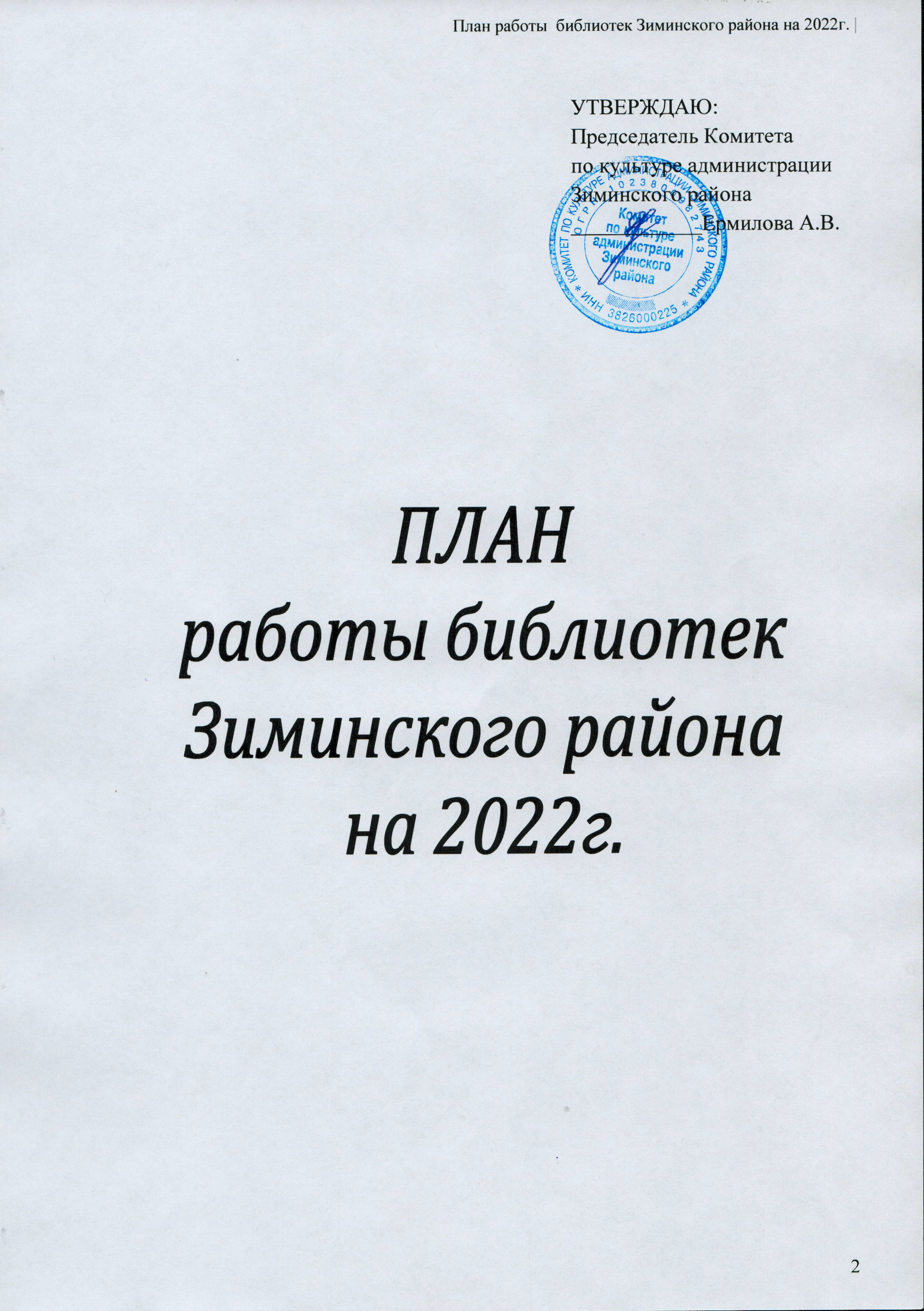 Оглавление1. ОСНОВНЫЕ СОБЫТИЯ ГОДА	42. БИБЛИОТЕЧНАЯ СЕТЬ	93. ПЛАНОВЫЕ ПОКАЗАТЕЛИ ДЕЯТЕЛЬНОСТИ	104.  БИБЛИОТЕЧНЫЕ ФОНДЫ	115. ОБЯЗАТЕЛЬНЫЙ ЭКЗЕМПЛЯР МУНИЦИПАЛЬНОГО ОБРАЗОВАНИЯ	20 ЭЛЕКТРОННЫЕ РЕСУРСЫ МУНИЦИПАЛЬНЫХ БИБЛИОТЕК	217.  ОРГАНИЗАЦИЯ И СОДЕРЖАНИЕ БИБЛИОТЕЧНОГО ОБСЛУЖИВАНИЯ ПОЛЬЗОВАТЕЛЕЙ	248.  СПРАВОЧНО-БИБЛИОГРАФИЧЕСКОЕ, ИНФОРМАЦИОННОЕ                 ОБСЛУЖИВАНИЕ ПОЛЬЗОВАТЕЛЕЙ	389. КРАЕВЕДЧЕСКАЯ ДЕЯТЕЛЬНОСТЬ	4710. ОРГАНИЗАЦИОННО- МЕТОДИЧЕСКАЯ РАБОТА	5411. БИБЛИОТЕЧНЫЕ КАДРЫ	5812. МАРКЕТИНГОВАЯ ДЕЯТЕЛЬНОСТЬ	5913. МАТЕРИАЛЬНО- ТЕХНИЧЕСКИЕ РЕСУРСЫ БИБЛИОТЕК	64ВЕДУЩИЕ ТЕМЫ ГОДА   Деятельность библиотек Зиминского района в 2022 году будет строиться с учётом основных       событий:            Утверждённых Президентом Российской Федерации государственных событий:Национальный проект «Культура», утверждённый в рамках указа Президента РФ от 07.05.2018г. № 204;Год культурного наследия народов России» (Указ Президента РФ от 30.12.2021г № 745); Стратегия развития информационного общества в РФ на 2017 – 2030 годы (Указ Президента Российской Федерации № 203);Десятилетия детства в России (Указ Президента РФ от 29.05.2017г.  № 240 «Об объявлении в Российской Федерации Десятилетия детства»);350-летие со дня рождения российского императора Петра 1 (Указ Президента Российской Федерации от 25.10. 2018 г. № 609);Утверждённых Правительством Российской Федерации государственных событий:Стратегия развития библиотечного дела в Российской Федерации на период до 2030 года, (Распоряжение Правительства Российской Федерации от 13.03.2021 г № 208 – р);Утвержденного Министром культуры Российской Федерации В.Р. Мединским:Модельного стандарта деятельности общедоступной библиотеки, утверждённым 31.10.2014г. Министром культуры РФ В.Р. Мединским;Утвержденного губернатором Иркутской области:85-летний юбилей Иркутской области (Распоряжение Губернатора Иркутской области от 18.05.2021г. № 156 – р);90-летия со дня рождения русского поэта Е. Евтушенко85 лет со дня рождения иркутских писателей В. Распутина, А. Вампилова, К. Балкова;      В рамках мероприятий Сводного плана государственных библиотек по обеспечению методической деятельности библиотек муниципальных образований Иркутской области, утверждённого Советом директоров государственных библиотек Иркутской области:Проекты:«Культура для школьников»«Библиотека для власти, общества, личности»; «Хроники Приангарья»; «Топос- 38»«Недетские вопросы»«Диклексия.Нет»Конкурсы:XXX областной  конкурс детского творчества «Здесь край моих отцов, здесь Родина моя», посвященный 85-летию Иркутской области»«Лучшие волонтерские практики в библиотеках Приангарья;«Лучшее продвижение работы библиотеки с молодежью в социальных сетях»; «Моя родина - Сибирь» (по изготовлению тактильной рукодельной книги для слабовидящих и незрячих детей), посвященный 85-летию Иркутской области Акции:«КнигаМарт»«Счастливая семья»; «#Волонтеры культуры Прибайкалья» «Читаем Распутина вместе»«Защитим детей вместе»;«Твори добро от всей души»«Неделя национальных культур в библиотеках Приангарья "Радуга дружбы "»VI Областная школа краеведа «Наследие»События и мероприятия областного, регионального, районного и сельского масштабов: День Зиминского района – с. Самара;Областной чувашский праздник «Акатуй» - с. Новолетники;V региональный фестиваль вареников «Пан Вареник» - с. Батама;Региональный фестиваль кузнечного мастерства «Кузнечные перезвоны» - с. Кимильтей;Региональный фестиваль мастеров декоративно – прикладного творчества «Игрушка, рождённая сердцем» - с. Кимильтей;Межрегиональный фестиваль пирога «На печи все богачи» - с. Масляногорск;Фестиваль меда «Медовый спас не пройдет без нас» - с. Кимильтей;Фестиваль лука «Король вкуса» - с. Самара;Фестиваль «Картофельный разгуляй» - с. Харайгун;Юбилеи сёл Зиминского района: 115 -летие сел: Новолетники, Большеворонеж, 100-летие       с. Самара, 70-летие с. Харайгун;65- летний юбилей библиотеки с. Басалаевка;50 - летие Народного хора украинской песни «Калына».Основные направления работы библиотек Зиминского района:        Развитие библиотек как центров культурного просвещения и воспитания с помощью проведения культурно- просветительских акций с участием учёных, политиков, педагогов, писателей, библиофилов, использование современных информационно- коммуникационных технологий, предоставление информационных услуг в различных сферах общественной жизни, создание собственного краеведческого контента, отражающего местную историю;       Содействие сохранению и развитию культурного наследия народов России, традиционных культурных и духовных ценностей, социальной стабильности в рамках реализации культурно – просветительных и социально- значимых программ, проектов и акций;       Повышение качества жизни населения через обеспечение конституционных прав граждан доступ к объективной, достоверной и безопасной информации основе популяризации информационных ресурсов, способствующих распространению традиционных российских духовно-нравственных ценностей;       Сохранение и пополнение книжных фондов библиотек при поддержке федерального, областного и местного бюджетов;            Обеспечение свободы выбора способов и средств доступа к информации и получение знаний в цифровом (электронном) и бумажном виде в рамках библиотечного обслуживания.      Обеспечение доступа широкого круга пользователей к государственным (муниципальным услугам), НЭБ и информации о культурной, духовной, научной, экономической жизни общества посредством использования библиотечно – информационных ресурсов на различных носителях;       Формирование информационного пространства знаний с помощью проведения мероприятий в области духовно – нравственного воспитания граждан, реализации просветительских проектов, направленных на обеспечение доступа к знаниям, достижениям современной науки и культуры, проведение мероприятий по сохранению общероссийской идентичности народов Российской Федерации;         Реклама книги, чтения, библиотеки, развитие культурной и читательской компетенции, повышение информационной культуры пользователей в рамках реализации культурно – просветительных программ, проектов и акций;         Организация дистанционного обслуживания пользователей путём раскрытия библиотечного фонда через электронные книжные выставки, информирование о новых поступлениях в социальных сетях, размещение видеороликов, буктрейлеров, проведение мастер – классов и других онлайн мероприятий, дающих возможность общаться с пользователями в режиме онлайн;
      Создание в библиотеках условий для развития интеллектуальной личности: площадок для общения, просвещения, организации интеллектуального досуга и развития, для получения новых знаний, самообучения, обучения, проведения значимых культурно – просветительских и социально – значимых мероприятий, развития волонтерского движения, проведения консультаций и получения информации;      Содействие гражданско - патриотическому воспитанию населения и формированию культурно – исторического сознания местного сообщества с особым акцентом на молодежь, с помощью развития и продвижения краеведческой деятельности;        Популяризация здорового образа жизни среди населения района, безопасности жизнедеятельности, противодействия терроризму, с повышенным вниманием на молодёжь, в рамках различных информационных и профилактических мероприятий;         Поддержка семьи и семейных лучших традиций и ценностей с помощью реализации программ, проектов, акций по работе с семьёй, циклов мероприятий, работы клубов по интересам;          Привлечение внимания местного сообщества к экологическим проблемам, существующим в регионе в этой сфере, воспитание экологической культуры населения, особенно молодёжи, развитие инициатив граждан по озеленению и благоустройству сёл района в рамках реализации программ, проектов, акций и конкурсов, работы с волонтёрами;      Содействие социальной адаптации социально-незащищенных слоев населения, обеспечение их участия в активной социокультурной жизни района через приобщение к информационным ресурсам, оказании помощи в обучении, овладении профессий, повышении самооценки личности, возможности творческого самовыражения, приобщении к информации, книге с помощью работы по формированию правовой, нравственной, экологической, эстетической культуры личности;      Развитие социального партнёрства с учреждениями и организациями района, органами местного самоуправления, общественными организациями, СМИ, частными лицами с целью поддержки деятельности библиотек;        Участие пользователей и библиотек в конкурсах всех уровней;         Формирование зонального, удобного библиопространства для работы с целевыми группами пользователей;        Повышение профессионального уровня работников библиотек Зиминского района, развитие обучения в рамках районной программы;      Создание безопасных санитарно – гигиенических условий в библиотеках для пользователей и работников в связи с пандемией новой коронавирусной инфекции COVID - 19;      Основные направления работы библиотек с пользователями вести в рамках целевых программ и социально – значимых проектов и акций:  Реализация районных и сельских программ, проектов и акций:  Районной программы: «Патриотическое воспитание граждан Зиминского района», проектов: «Мы – граждане одной страны», «Вместе под одним небом», «Душа России в символах её», «Страницы Победы. Читаем! гордимся!» «Равнение на Победу!» - содействие гражданско – патриотическому воспитанию населения; Районной программы: «Возрождая культуру - возродим Россию», проектов: «Мир через культуру», «Родной язык – сокровище народа», «Откройте музыке сердца», Кино – великое искусство», «Волшебная страна - театр», «Золотая россыпь устного народного творчества», «Мастера – умельцы нашего района» - содействие сохранению и развитию культурного наследия народов России; Районной программы: «Библиотерритория», проектов: «Каникулы с библиотекой», «Будем читать, молодежь!», «Чтение для хорошего настроения», «Родители читают!»,  «Литературная скамейка», «Летний читающий дворик» - поддержка и развитие чтения всех категорий населения, особенно молодежи и детей, с помощью использования современных форматов продвижения книги и чтения, с учетом адресной популяризации чтения;Сельских программ: «Чтение – дело семейное», проекты: «Семейные ретро - встречи с книгой», «Возьми книгу читать перед сном», «12 месяцев читаем всей семьей, или 4 сезона семейного чтения», акций: «Лето книжного цвета», «Читаем вместе, читаем вслух!», «Час чтения в библиотеке» - создание условий для развития семейных традиций и ценностей, популяризация семейного чтения;Районной программы: «Библиотека- центр информации и общения «особой» категории граждан», проектов «Книга 03», акций: «85 добрых дел - юбилею Иркутской области», «Твори добро», «Информационный пандус», «Библиотека идет в гости»,  «С любовью и добром ко всем, библиотека», «Компьютеру все возрасты покорны» -   содействие социокультурной адаптации социально-незащищенных слоев населения, обеспечение развития их образовательных и творческих возможностей   путём организации комфортной библиотечной среды, получения доступной и востребованной пользователями информации, приобщения к книге, культурной и духовной жизни местного сообщества; Районной программы: «Ты самая лучшая, земля иркутская»!», «Я люблю район Зиминский, я люблю родной свой край!», проектов: «Иркутская область - уголок России», «Область иркутская – родная земля», «Отчий край», «И края в мире нет дороже, где довелось родиться нам!», «Край Зиминский – родина моя», «Хронограф Зиминского района», просветительских мероприятий, и направлений деятельности - создание условий для распространения краеведческих знаний, краеведческого движения, привитие любви к родному краю, формирование интереса населения Зиминского района к культурному наследию  области и района; Районной программы: «Библиотека за экологию: словом, делом, творчеством», акций:         В экологию - через книгу!», «Посади дерево», «Воздай свой долг природе, человек!», «Эта земля – твоя и моя» -  привлечение внимания населения к экологическим проблемам, продвижение экологических знаний, формирование активной жизненной позиции по отношению к природе населения Зиминского района;  Сельских программ: «Библиотека - молодежь - информация», проекты: «Информационный зонтик», «Безопасный Интернет», «Цифровая культура молодёжи», «Ищу свой путь», содействие формированию информационной культуры и цифровой культуры молодёжи;Районной программы: «ПРОФИ: Профессионалов Развиваем, Обучаем, Формируем, Информируем» - повышение профессионального уровня работников библиотек Зиминского района, развитие обучения в рамках программы «ПРОФИ: Профессионалов: Развиваем, Обучаем, Информируем, Информируем», а также в рамках областных совещаний, зональных семинаров и вебинаров;Создание условий для самореализации граждан, их творческого развития, неформального общения через организацию клубов по интересам: «С книгой по жизни», «Живая старина», «Огонек», «Краевед», «Скандинавочки», «Здоровье и долголетие», «Книгочей», «Друзья библиотеки», «Литературное слово», «Сияние чувашских орнаментов», «Волшебный бисер», «Радуга идей», «Успех», «Фавориты», «Звоночки», «Маскарад»;БИБЛИОТЕЧНАЯ СЕТЬОрганизацией библиотечного обслуживания населения Зиминского района в 2022 году будут заниматься: МКУК «Межпоселенческая центральная библиотека Зиминского района» со статусом юридического лица, Центральная детская библиотека (структурное подразделение МКУК «МЦБ») и 20 сельских библиотек, входящих в состав МКУК «Культурно – досуговые центры» в 12 сельских муниципальных образованиях.Из 20 библиотек МКУК «КДЦ МО»:-  две библиотека сел: Баргадай и Ухтуй будут работать на полные ставки; -  четыре библиотеки сёл: Покровка, Норы, Мордино и Глинки -  на 0,75 ставки; - тринадцать библиотек сел: Батама, Сологубово, Басалаевка, Масляногорск, Услон, Зулумай, Перевоз, Новолетники, Филипповск, Большеворонеж, Харайгун, Самара, уч. Буринская Дача, мкр. «Саянская деревня» - на 0,5 ставки; - одна библиотека с. Буря - на 0,25 ставки.3.  ПЛАНОВЫЕ ПОКАЗАТЕЛИ ДЕЯТЕЛЬНОСТИ4.     БИБЛИОТЕЧНЫЕ ФОНДЫПрограмма по формированию, сохранности фондов, исследования по организации фондов       В 2022 году МКУК «МЦБ Зиминского района» ставит задачу по вопросам формирования и сохранности фондов работать в рамках   Программы «Сохранение библиотечных фондов МКУК «МЦБ Зиминского района», утверждённой приказом МКУК «МЦБ Зиминского района» от 28.10.2021 г. № 14. Цель программы: обеспечение сохранения библиотечных фондов МКУК «МЦБ Зиминского района», как информационного ресурса и части культурного наследия России.     В 2022 году в работе с библиотечными фондами руководствоваться следующими                           Регламентирующими и нормативными документами по организации фондов:- Приказ Министерства культуры Российской Федерации от 8 октября 2012 г. № 1077 «Об утверждении учёта документов, входящих в состав библиотечного фонда»;-Приказ Федеральной службы государственной статистики от 05.10.2020 № 616 «Сведения об общедоступной (публичной) библиотеке»;- Постановление администрации ЗРМО от 01.12.2009г. №1285 «Об организации библиотечного обслуживания населения в Зиминском районе»;-Постановление администрации ЗРМО от 01.06.2021г. №1428 «Об утверждении Положения об обязательном экземпляре документов Зиминского районного муниципального образования»;- Приказ Комитета по культуре администрации Зиминского района от 30.12.2020г. № 49 «О делегировании полномочий»;- Приказ МКУ «ЦБУ Зиминского района от 28.12.2018г.№13 «Об утверждении учётной политики Зиминского района»; - Инструкция по заполнению формы 6-НК Федерального статистического наблюдения (2020), разработанная ИОГНУБ им. И.И. Молчанова - Сибирского-Рекомендации по работе общедоступных библиотек Иркутской области в период поэтапного снятия ограничений, разработанные ИОГНУБ им. И.И. Молчанова - Сибирского- Устав Муниципального казенного учреждения культуры «Межпоселенческая центральная библиотека Зиминского района», утвержденный Приказом Комитета по культуре администрации Зиминского района от 21.12.2012г.  №148;- Положение об отделе комплектования и обработке литературы МКУК «МЦБ Зиминского района», утвержденное Приказом МКУК «МЦБ Зиминского района» от 11.01.2017г. №3; - Временные Правила пользования МКУК «МЦБ Зиминского района» в период поэтапного снятия ограничений по очному обслуживанию пользователей, утверждённые Приказом МКУК «МЦБ Зиминского района» от 22.12.2020г №26/1;Инструкция по организации проверки библиотечного фонда МКУК «МЦБ Зиминского района», утвержденная Приказом МКУК «МЦБ Зиминского района» от 30.12.2019г. №24/16;-  Инструкция по работе с книгами, поступившими от пользователей в период угрозы распространения новой коронавирусной инфекции COVID -19, утвержденная приказом МКУК «МЦБ Зиминского района» от 22.12.2020г.- Положение о библиотечном фонде, утверждённое Приказом МКУК «МЦБ Зиминского района» от 30.12.2019г №24/9;- Положение «О порядке классификации информационной продукции, находящейся в фондах Муниципального казенного учреждения культуры «Межпоселенческая центральная библиотека Зиминского района» и размещение знака информационной продукции», утвержденное Приказом МКУК «МЦБ Зиминского района» от 10.01.2017г. №2;- Положение о Комиссии по сохранности библиотечных фондов МКУК «МЦБ Зиминского района», утвержденное Приказом МКУК «МЦБ Зиминского района» от 30.12.2019г. №24/15;Положение об организации методической работы, выполняемой МКУК «МЦБ Зиминского района», утверждённое Приказом МКУК «МЦБ Зиминского района» от 2017г. № 1/22.- Положение о системе каталогов, картотек и баз данных МКУК «МЦБ Зиминского района», утвержденное Приказом МКУК «МЦБ Зиминского района» от 09.01.2017г №1/10;- Положение о сохранности библиотечного фонда МКУК «МЦБ Зиминского района», утвержденное Приказом МКУК «МЦБ Зиминского района» от 30.12.2019г. №24/14;Правила по работе с изданиями редких и ценных книг МКУК «МЦБ Зиминского района», утверждённые Приказом МКУК «МЦБ Зиминского района» от 30.12.2019г №24/13;- Положение о работе с пожертвованиями (дарами) в библиотечный фонд МКУК «МЦБ Зиминского района», утверждённое Приказом МКУК «МЦБ Зиминского района» от 30.12.2019г №24/11;- Положение о фонде редких и ценных изданий МКУК «МЦБ Зиминского района», утверждённое Приказом МКУК «МЦБ Зиминского района» от 30.12.2019г №24/11;- Укрупненные нормы времени на основные комплекты работ, выполняемые в муниципальном казенном учреждении культуры «Межпоселенческая центральная библиотека Зиминского района», утвержденные Приказом МКУК «МЦБ Зиминского района» от 09.01.2015г. №9/15.Организация работы по формированию единого библиотечного фонда будет осуществляться в рамках в рамках следующих документов:       - Соглашения между администрациями сельских поселений Зиминского района и администрацией Зиминского района о передаче осуществления части своих полномочий по вопросам местного значения (в части выполнения полномочий по комплектованию библиотечных фондов библиотек поселений Зиминского района):Администрация Буринского сельского поселения – соглашение № 432 от 17.11.2021г.;Администрация Зулумайского сельского поселения – соглашение № 433 от 17.10.2021г.;Администрация Кимильтейского сельского поселения – соглашение № 434 от 17.11.2021г.;Администрация Масляногорского сельского поселения – соглашение № 435 от 17.11.2021г.;Администрация Покровского сельского поселения – соглашение № 436 от 17.11.2021г.;Администрация Ухтуйского сельского поселения – соглашение № 437 от 17.11.2021г.;Администрация Филипповского сельского поселения – соглашение № 438 от 17.11.2021г.;Администрация Харайгунского сельского поселения – соглашение № 439 от 17.11.2021г.;Администрация Услонского сельского поселения – соглашение № 441 от 17.11.2021г.;- Выполнение полномочий по комплектованию библиотечных фондов библиотек поселений Зиминского района МКУК «МЦБ Зиминского района» осуществлять в соответствие с Приказом Комитета по культуре администрации Зиминского района от 24.12.2021г.№ 26 «О делегировании полномочий» - отв. МКУК «МЦБ Зиминского района»;- Заключение «Договоров на оказание бухгалтерских услуг (бухгалтерское обслуживание) с МКУ «Центр бухгалтерского учёта Зиминского района» - на ведение бухгалтерского и налогового учета финансово – хозяйственной деятельности учреждений культуры Зиминского района осуществить 09.01.2022 года - отв. директор МКУК «МЦБ Зиминского района» и директора МКУК «КДЦ МО»;- Организацию ведения единого учета и отчётности библиотечного фонда библиотек Зиминского района вести в рамках «Договоров на оказание бухгалтерских услуг (бухгалтерское обслуживание) с МКУ «Центр бухгалтерского учёта Зиминского района» – отв. библиотеки сельских поселений, МКУК «МЦБ Зиминского района», МКУ «Центр бухгалтерского учета Зиминского района»;- Ведение единого электронного каталога продолжить осуществлять на единый библиотечный фонд Зиминского района - отв. ОКиО МКУК «МЦБ Зиминского района»;- Документооборот по работе с фондами вести согласно «Графика предоставления отчётов по работе с фондами библиотек поселений Зиминского района», утвержденного Приказом МКУК «МЦБ Зиминского района» и согласованным директорами МКУК «КДЦ МО» -  отв. МКУК «МЦБ Зиминского района», директора МКУК «КДЦ МО»;-Комплектование единого библиотечного фонда осуществлять в рамках всех источников финансирования: бюджеты муниципальных образований, областной бюджет, платные услуги, обменно-резервный фонд ИОГУНБ им. И.И. Молчанова - Сибирского, пожертвования, спонсорская помощь, книги, полученные в дар от авторов, от пользователей, приём книг от пользователей взамен утерянных – директора МКУК «КДЦ МО», МКУК «МЦБ Зиминского района»;Методическая деятельность по организации единого библиотечного фонда- Оказание методической и практической помощи библиотекам поселений по вопросам приёма-сдачи библиотечных фондов и содействие в организации плановых, внеплановых, выборочных проверок библиотечных фондов – отв. ОКиО;- Проведение консультаций по вопросам: комплектования, учёта, сохранности, расстановке библиотечного фонда, составления библиографического описания документов, организации и ведения каталогов, заполнения учётных документов в рамках посещения библиотек поселений, проведения семинаров и совещаний, практикумов, стажировок, индивидуальных и групповых консультаций – отв. ОКиО;- Занятие самообразованием работниками библиотек Зиминского района: изучение профессиональной литературы и документов, регламентирующих организацию работы с библиотечными фондами – отв. библиотекари Зиминского района;-  Знакомство с инновационным опытом работы библиотек с книжными фондами – отв. библиотекари Зиминского района;-  Проведение дифференцированного обучения для вновь принятых на работу библиотекарей в зависимости от уровня образования, опыта работы по вопросам организации, использования и сохранности библиотечных фондов - отв. ОКиО;- Организация стажировок для вновь принятых на работу работников библиотек поселений в МКУК «МЦБ Зиминского района» по вопросам работы с библиотечным фондом» - отв. ОКиО; -  Участие в вебинарах, семинарах, практикумах по вопросам работы с библиотечными фондами – отв. библиотекари Зиминского района;Выделение особых фондов: редких и ценных изданий- Ведение отдельного учёта особых фондов: редких и ценных изданий – отв. библиотеки Зиминского района; - Хранение фонда редких и ценных изданий на полках, стеллажах или в отдельных шкафах, недоступных свободному доступу пользователей – отв. библиотеки Зиминского района;- Дополнение Реестра редких и ценных книжных изданий - отв. библиотеки Зиминского района, ОКиО; - Пользование редкими и ценными изданиями только под контролем библиотечных работников – отв. библиотеки Зиминского района; - Осуществление контроля по вопросу поступления и хранения редких и ценных документов единого библиотечного фонда Зиминского района -  отв. библиотеки Зиминского района;- Проведение проверки фонда редких и ценных изданий, согласно Реестра редких и ценных книжных изданий – отв. МКУК «МЦБ Зиминского района», библиотеки МКУК «МЦБ Зиминского района»;- Использование фонда редких и ценных изданий в выставочной культурно - просветительской работе для популяризации книги и чтения, а также в обслуживании пользователей научно – исследовательской и образовательной цели, стоящих перед пользователями – отв. библиотеки Зиминского района;- Копирование документов фонда редких и ценных книжных изданий осуществлять с учётом ценности документов, особенностей их физического состояния на качественной копировальной технике – отв. библиотеки Зиминского района;Обеспечение условий для хранения и использования фондов       -  Проведение мониторинга «Состояние библиотечных фондов библиотек Зиминского района» с целью организации обследования и оценки условий хранения библиотечного фонда;       -  Поддержка оптимального температурно – влажностного режима в помещениях с помощью естественного проветривания помещений библиотек с отметкой в «Журналах учета температурно – влажностного режима в помещениях библиотек»;       - Защита от биоповреждений библиотечного фонда в рамках выборочного профилактического просмотра фонда и очистки от биологических вредителей;    -  Ежедневная защита библиотечного фонда от пыли с помощью поддержания чистоты пола, стен, стеллажей, книг;-   Проведение санитарных дней последнюю пятницу месяца; - Сохранение библиотечных фондов в процессе использования: применение при копировании документов библиотечного фонда современных технических средств;-  Проведение семинаров, практикумов для библиотекарей Зиминского района по вопросам сохранности библиотечного фонда;- Укрепление материально – технической базы в рамках проведения текущих ремонтов помещений библиотек, поддержки в рабочем состоянии оргтехники, обеспечивающей сканирование и копирование документов библиотечного фонда; -  Создание страхового фонда документов и электронного архива периодических изданий с помощью увеличения объёма в электронном формате информационно- аналитического, общественно – политического еженедельника «Вестник района», обеспечения сохранности оригинала обязательного экземпляра документов ЗРМО;-  Актуализация   нормативно – правовых документов по безопасности библиотеки и библиотечных фондов: разработка документов по пожарной, антитеррористической безопасности библиотеки, проведение инструктажей с работниками библиотек по пожарной, антитеррористической безопасности; - Оснащение библиотек средствами противопожарной безопасности;- Сохранение библиотечных фондов в процессе их использования с помощью развития нормативно – правовой базы, обеспечивающей сохранность библиотечного фонда, обеспечения постоянного контроля по вопросу соблюдения библиотекарями и пользователями нормативно – правовых актов по сохранности библиотечного фонда;Проверка фондов библиотек-  Проведение плановых проверок библиотечных фондов в библиотеках сёл: Услон, Филипповск, Мордино, Масляногорск, Сологубово, Новолетники в соответствии с «Графиком проведения, проверок фондов библиотек поселений Зиминского района», утвержденным директором МКУК «МЦБ Зиминского района» и согласованным директорами МКУК «КДЦ МО» -   отв. библиотеки сёл: Перевоз, Филипповск, Буря, Новолетники, Басалаевка, Сологубово и директора МКУК «КДЦ МО»;- проведение выборочных проверок библиотечных фондов на новые поступления последних трёх лет: 2018 -2020 (библиотеки сёл Ухтуй, Батама, ЦДБ) – отв. библиотекари сёл: Ухтуй, Батама, зав. ЦДБ, главный библиотекарь МКУК «МЦБ Зиминского района»;Организация работы по текущему комплектованию- Составление ТТПК фонда библиотек Зиминского района на 2022 год в соответствии с задачами, стоящими перед библиотеками – отв. МКУК «МЦБ Зиминского района»;- Проведение анализа изданий, закупленных в 2021 году, на предмет их востребованности пользователями с целью выявления возможно допущенной ошибки в комплектовании - МКУК «МЦБ Зиминского района»;- Просмотр каталогов, прайс – листов книготорговых организаций, сайтов с критикой на современную литературу с целью просмотра ассортимента, цен поставщиков для проведения закупок и изучения рецензий профессионалов на современную литературу – отв.  МКУК «МЦБ Зиминского района»;-Формирование заявки на приобретение книжной продукции, необходимой для приобретения в библиотеки – отв. МКУК «МЦБ Зиминского района»;- Продолжение комплектования единого фонда библиотек Зиминского района через различные источники комплектования: средства субсидии из федерального, областного и местного бюджетов на комплектование книжных фондов, поступление обязательного экземпляра документов Зиминского районного муниципального образования, ОКБО и ОРФ   ИОГУНБ им. И.И. Молчанова – Сибирского, пожертвования организаций и частных лиц, поступления в рамках проектов, акций и конкурсов– отв. МКУК «МЦБ Зиминского района»;- Комплектование единого фонда библиотек Зиминского района востребованными изданиями на традиционных печатных и электронных носителях по различным отраслям знаний, как для взрослых, так и для детей, с приоритетом на электронные издания и книги – лауреаты литературных премий, с учётом удовлетворения общеобразовательных, культурных, профессиональных и досуговых запросов различных категорий пользователей – отв. ОКиО;- Определение поставщика, ассортимента закупаемых изданий, их количество с наиболее выгодными условиями (ценой и скидкой) - отв. МКУК «МЦБ Зиминского района»; - Составление Заявки в Министерство культуры и архивов Иркутской области о потребности  МКУК «МЦБ Зиминского района» в комплектовании книжного фонда,  Гарантийного письма о включении в состав расходов местного бюджета бюджетных ассигнований на реализацию мероприятия по модернизации библиотек в части комплектования книжных фондов в 2022 – 2024 годах, Сметы на реализацию мероприятий по модернизации библиотек в части комплектования книжных фондов Зиминского района, Выписки из бюджетной росписи (документы за подписью мэр Зиминского района) - отв. Комитет по культуре администрации Зиминского района и директор МКУК «МЦБ Зиминского района»;- Обеспечение своевременного и эффективного использования средств федеральной, областной субсидий, а также средств местного бюджета на комплектование книжных фондов в соответствии с Соглашением о предоставлении субсидий местному бюджету на комплектование книжных фондов муниципальных общедоступных библиотек, заключённым между    Министерством культуры и архивов Иркутской области и администрацией Зиминского     муниципального района – отв. Директор МКУК «МЦБ Зиминского района»;- Заключение Договора купли – продажи с поставщиком на поставку книжной продукции в соответствии с ФЗ- № 44 «О контрактной системе в сфере закупок товаров, работ, услуг для государственных и муниципальных нужд» – отв. директор МКУК «МЦБ Зиминского района»;- Достижение значений целевых показателей результативности предоставления субсидий местным бюджетам в целях софинансирования расходных обязательств муниципальных образований на комплектование книжных фондов муниципальных общедоступных библиотек на 2022г., установленных Соглашением, заключённым между Министерством культуры и архивов Иркутской области и администрацией Зиминского районного муниципального образования - отв. директор МКУК «МЦБ Зиминского района, директора МКУК «КДЦ МО» Зиминского района, библиотеки МКУК «КДЦ МО»; - Предоставление отчетов в Министерство культуры и архивов Иркутской области о расходовании субсидий бюджету Зиминского района из федерального и областного бюджетов на комплектование книжных фондов МКУК «МЦБ Зиминского района – отв. директор МКУК «МЦБ Зиминского района;- Оформление актов о приёме пожертвований в библиотечный фонд, Договоров пожертвования, протоколов заседания комиссии по приёму документов в библиотечный фонд, благодарственных писем жертвователям - отв. МКУК «МЦБ Зиминского района»;- Проведение подписки на периодические издания в библиотеки Зиминского района за счёт   средств местных бюджетов, платных средств, оказываемых учреждениями культуры, проведение единой районной акции: «Выпиши детский журнал в библиотеку» – отв. директор МКУК «МЦБ Зиминского района», директора МКУК «КДЦ МО», библиотекари библиотек МКУК «КДЦ МО»;- Ведение КСУ и инвентарных книг на единый фонд библиотек Зиминского района - отв. библиотеки Зиминского района;- Своевременная организация ведения учёта, обработки и распределения новых поступлений документов - отв. МКУК «МЦБ Зиминского района»;- Составление библиографического описания и оформление карточек для каталогов (учётный, алфавитный, систематический) – отв. МКУК «МЦБ Зиминского района»;- Оформление сопроводительных документов (накладных) – отв. МКУК «МЦБ Зиминского района»;- Сверка поступающих документов с Федеральным списком экстремистских материалов» - отв. МКУК «МЦБ Зиминского района»;- Оперативная доставка новых документов, поступивших в библиотеки Зиминского района, согласно документов учета– отв. МКУК «МЦБ Зиминского района»;- Осуществление контроля за своевременным поступлением обязательного экземпляра документов Зиминского районного муниципального образования в единый фонд библиотек Зиминского района -  отв. МКУК «МЦБ Зиминского района»;- Ведение Картотеки обязательного экземпляра документов Зиминского районного муниципального образования– отв. МКУК «МЦБ Зиминского района»;- Систематическая работа с населением Зиминского района по оказанию пожертвований, направленных на пополнение библиотечных фондов: принять участие в шестой общероссийской акции «Дарите книгу с любовью!», посвященную Международному дню книгодарения, районной акции единого действия «Выпиши детский журнал и подари библиотеке» - отв. библиотеки Зиминского района;- Разработка и реализация комплекса мероприятий по воспитанию культуры чтения, привитие пользователям любви к книге, чтению, навыков работы с книгой, бережного отношения к книге, проведение бесед при выдаче книг: «Как беречь книгу», организация акции «Неделя забывчивого читателя» - отв. библиотеки Зиминского района;-  Продолжение ведения электронного каталога на единый библиотечный фонд библиотек Зиминского района на новые поступления – отв. МКУК «МЦБ Зиминского района»;- Использование ГОСТа 7.1. -2003 «Библиографическая запись. Библиографическое описание»; Инструкцией каталогизатор, технологическими картами описания документов и краткими правилами каталогизации для участников СКБИО – отв. МКУК «МЦБ Зиминского района»;- Маркировка поступивших изданий по возрастным категориям согласно ФЗ № - 436 от 01.09.2012г. «О защите детей от информации, причиняющей вред их здоровью и развитию» - «0+», «6+», «12+», «16+», «18+» - в течение года – отв. МКУК «МЦБ Зиминского района»;- Составление библиографического описания документов в АРМ «Каталогизатор» программы ИРБИС 64 – отв. МКУК «МЦБ Зиминского района»;- Изучение спроса пользователей на книжную продукцию в фондах библиотек (проведение анкетирований: «Библиотека в вашей жизни», «Литературные предпочтения современных пользователей библиотеки», анализа «Тетрадей учёта отказов») – отв. библиотеки Зиминского района;- Организация рекламы новых поступлений в библиотеках района: «Шедевры на все времена», «Виват, новая книга!» – отв. библиотеки Зиминского района;- Постоянное совершенствование схем расстановки библиотечных фондов, создание зонового библиокомфортного целевого пространства для различных категорий пользователей в целях обеспечения их большей доступности, оптимального использования площадей библиотек, установление приоритетов при размещении основного фонда и книгохранилища - отв. библиотеки Зиминского района;  - Оказание методической помощи библиотекам Зиминского района при вопросах отбора документов на списание, редактирование алфавитного и систематического каталогов – отв. ОКиО;- Предоставление полной информации о составе единого фонда библиотек Зиминского района через текстовую базу данных электронного каталога и другие формы информирования – отв. МКУК «МЦБ Зиминского района»;Подписка на периодические издания:- Организация подписки на периодические издания за счёт средств от оказания платных услуг в размере 15 000,00– отв. МКУК «МЦБ Зиминского района»;- Привлечение спонсорских средств на подписку на периодические издания – 10 000,00 – библиотеки Зиминского района;- Организация подписки на периодические издания за счёт средств бюджета администрации Харайгунского МО в размере 4 500,00.Выбытие из фондов библиотек-Утверждение нормативов списания для библиотек Зиминского района и согласование нормативов директорами учреждений культуры Зиминского района -  отв. директор МКУК «МЦБ Зиминского района» и директора МКУК «КДЦ МО»;- Организация планового списания библиотечного фонда в библиотеках Зиминского района в соответствие с «Графиком предоставления актов на списание фондов библиотек поселений Зиминского района», утвержденным директором МКУК «МЦБ Зиминского района» и согласованным директорами МКУК «КДЦ МО»:-1 квартал - МЦБ, ЦДБ и библиотеки МКУК КДЦ: Услонского МО, Филипповского МО, Кимильтейского МО, Буринского МО, Покровского МО - отв. МЦБ, ЦДБ и библиотеки МКУК КДЦ: Услонского МО, Филипповского МО, Кимильтейского МО, Буринского МО, Покровского МО;-2 квартал – библиотеки МКУК КДЦ: Масляногорского МО, Батаминского МО, Харайгунского МО, Ухтуйского МО, Зулумайского МО - отв. библиотеки Масляногорского МО, Батаминского МО, Харайгунского МО, Ухтуйского МО, Зулумайского МО;- Рассмотрение и утверждение Актов на списание документов библиотечного фонда на заседаниях Комиссии по сохранности единого фонда библиотек Зиминского района – отв. ОКиО;Работа с отказами в библиотеках- Проведение работы с отказами в библиотеках Зиминского района согласно «Инструкциями по работе с отказами в библиотеках Зиминского района», регламентирующих это направление работы для содействия полному удовлетворению информационных запросов пользователей – отв. библиотеки Зиминского района;- Проведение мониторинга по работе с отказами в библиотеках Зиминского района – май 2021г. – отв. библиотеки Зиминского района;Финансирование комплектования-Финансирование комплектования библиотечных фондов библиотек Зиминского района в 2020году за счёт средств: -  федерального бюджета – 78449,61;  -  областного бюджета в форме субсидии- 26 150,41;-  бюджета Зиминского районного муниципального образования– 7 873,12; - бюджета Харайгунского муниципального образования -организацию подписки на периодические издания в 2022 году» -4 500,00;- от оказания платных услуг МКУК «МЦБ Зиминского района» - на организацию подписки на периодические издания в 2022 году - 15 000,00.   Обеспечение учета и сохранности фондов- Ведение учета единого библиотечного фонда библиотек Зиминского района продолжать, руководствуясь Приказом Министерства культуры Российской Федерации от 8 октября 2012 г. № 1077 (с изменениями на 2 февраля 2017г.)  «Об утверждении порядка документов, входящих в состав библиотечного фонда» и Приказом МКУ «ЦБУ Зиминского района от 30.12.2021г.№16 «Об утверждении учётной политики Зиминского района» -  отв. МКУК «МЦБ Зиминского района», МКУ «Центр бухгалтерского учёта Зиминского района», библиотекари сельских библиотек;  - Развитие нормативно – правовой базы, обеспечивающей сохранность библиотечного фонда – отв.  директор МКУК «МЦБ Зиминского района», директора МКУК «КДЦ МО»;- Заключение «Договоров на оказание бухгалтерских услуг (бухгалтерское обслуживание)» с МКУ «Центр бухгалтерского учёта Зиминского района» - 09.01.2022г., отв. МКУ «Центр бухгалтерского учёта Зиминского района», директор МКУК «МЦБ Зиминского района» и директора МКУК «КДЦ МО»;- Ежеквартальное проведение сверок бухгалтерского и библиотечного учета единого библиотечного библиотек фонда Зиминского района - отв. МКУ «Центр бухгалтерского учёта Зиминского района», МКУК «МЦБ Зиминского района», библиотеки МКУК «КДЦ МО»;- Заключение «Договоров на оказание услуг по обслуживанию АПС (автоматической пожарной сигнализации) -  отв. директора МКУК «КДЦ МО»;- Проведение мероприятий по ремонту зданий и помещений библиотек – отв. директор МКУК «МЦБ Зиминского района», директора МКУК «КДЦ МО»;- Актуализация документов по пожарной безопасности библиотек Зиминского района: (положения, инструкции, приказы, памятки, правила, плакаты) - отв. директора МКУК «КДЦ МО», директор МКУК «МЦБ Зиминского района»;- Проведение инструктажей по пожарной безопасности в соответствии с установленными сроками с работниками библиотек Зиминского района - отв. директора МКУК «КДЦ МО», директор МКУК «МЦБ Зиминского района»;- Проведение мониторинга сохранения документов библиотечного фонда при выдаче, копировании и экспонировании – отв. библиотеки Зиминского района;-Использование современных технических средств при копировании документов библиотечного фонда – отв. библиотеки Зиминского района;- Организация мелкого ремонта книг в рамках деятельности кружков: «Книжкина лечебница», «Книжкина больница», мастерских: «Книгам вторую жизнь», мастер - классов: «Неотложка для обложки», «Спасём книжных друзей вместе!», «Советы доктора Неболейкина», проведение акций: «Спешим книге на помощь», «Вылечим книги», дней добрых дел: «Наши книжные Айболиты» - отв. библиотеки Зиминского района;-  Осуществление контроля по вопросу бесперебойной работы отопительных систем зданий и помещений библиотек в 2021 – 2022 г. г.– отв. директора МКУК «КДЦ МО»;-  Проведение мониторинга состояния библиотечных фондов: проведение санитарных дней в библиотеках (1 раз в месяц), поддержка оптимального температурно –влажностного режима, защита библиотечного фонда от пыли с помощью поддержания чистоты пола, стен, стеллажей, книг, от биоповреждений в рамках выборочного профилактического просмотра фонда, использование бактерицидных рециркуляторов для обеззараживания воздуха в библиотеках– - отв. библиотеки Зиминского района;-  Проведение рекламной, воспитательной и профилактической работы библиотек среди пользователей по обеспечению сохранности библиотечного фонда, навыков бережного отношения к книге, культуры обращения с книгой:- Знакомство пользователей при записи в библиотеку с Правилами пользования библиотекой, вручение пользователям закладок «Правила пользования библиотекой» – отв.  библиотеки Зиминского района;-  Проведение бесед: «Сохраним книгу!», «Бери, читай и много знай, но книгу ты не обижай!», «История книги», «Что вы знаете о книге?»; - отв. библиотеки Зиминского района;-  Организация книжных выставок: «Книги горько плачут», «Здоровые книги», «Чтение - праздник души» - отв. библиотеки Зиминского района;- Оформление фотовыставок «Семейная библиотека», «Мой поход в библиотеку», «Вместе с книгой», «Возьмите книгу в семейный круг» - отв. библиотеки Зиминского района;- Подготовка и демонстрация презентаций: «Похвала книге!», «Книги – источники мудрости», «Откуда пришла книга» - отв. ОКиО, отв. библиотеки Зиминского района;- Оформление мини- плакатов, дайджестов, закладок, буклетов, лифлетов, памяток: «Правила обращения с книгой», «Я – книга, читатель мой, будь бережным со мной», «Книжкины пожелания», «Чтобы книги жили дольше» - отв. библиотеки Зиминского района;-  Подготовка видеороликов: «Книга – главное богатство человека», «Мы читаем добрую книгу!», «Я и моя любимая книга» - отв. библиотеки Зиминского района;- Организация конкурсов: рисунков «Книга – твой друг! Береги её!», открыток «Сохрани книгу», семейных конкурсов: «Читающая семья», «Папа, мама, я – читающая семья», на лучшего читателя: «Кто читает книги, тот «из высшей лиги»;-  Проведение семейных ретро – встреч: «Книги из детства родителей», «Мы читаем книги трёх поколений», «Книги из бабушкиного детства»;-  Вручение открыток-напоминаний «Освободи себя от звания «Задолжник», организация телефонных звонков, рейдов по мету жительства и работы, проведение акций: «Перестань быть задолжником, будь читателем!», «Хочу домой – в библиотеку!», «Почётный задолжник», Дней рассеянного читателя: «Если ты книги сдать забываешь» Недели прощения книговозвращения, месячников: «Всем задолжникам книжная амнистия», марафона задолжников: «Уважаемый задолжник! Отзовись!»  использование в работе с задолжниками ресурсов СМИ: «Вестник района», социальных сетей и мессенджеров: «Одноклассники», «ВКонтакте», «Viber» -  отв. библиотеки Зиминского района;- Привлечение пользователей к активному участию в работе по пополнению книжных фондов библиотек в рамках шестой общероссийской акции «Дарите книгу с любовью!», посвященную Международному дню книгодарения, районной акции единого действия «Выпиши детский журнал и подари библиотеке»; -  Ведение картотеки дарителей книг в библиотеках Зиминского района – отв. библиотеки Зиминского района»;-  Подготовка и опубликование статей в СМИ о дарителях книг в библиотеках Зиминского района – отв. библиотеки Зиминского района.      5. ОБЯЗАТЕЛЬНЫЙ ЭКЗЕМПЛЯР МУНИЦИПАЛЬНОГО ОБРАЗОВАНИЯ5.1. Документы, регламентирующие получение обязательного экземпляра в муниципальном образовании. 5.2. Инструктивно-нормативные документы внутрибиблиотечного значения5.3. Список ОЭ МО6. ЭЛЕКТРОННЫЕ РЕСУРСЫ МУНИЦИПАЛЬНЫХ БИБЛИОТЕК  Общая информация ИЦОД:    Программное обеспечение ИЦОД:Плановые статистические показатели ИЦОД:Основные группы пользователей, обращающихся к ИЦОД: Выполнение справок и консультаций в ИЦОД:Информационные ресурсы, с помощью которых будут выполнены справки и консультации для пользователей ИЦОД 1. Интернет;2. СПС «Консультант Плюс»;3. Портал Госуслуги;4. Официальные сайты органов государственной власти, Российской Государственной Библиотеки, Российской Государственной Детской библиотеки, Иркутской областной государственной универсальной научной библиотеки имени И.И. Молчанова – Сибирского и др. 4. Собственные базы данных «Наш край Зиминский»5. CD/DVD Ресурсы Национальной электронной библиотеки (НЭБ)Деятельность по пропаганде использования новых информационных технологий пользователями библиотеки Программы по пропаганде информационных технологий  Программа «Компьютерный ликбез» (2020-2023 гг.) направлена на: -  освоение пользователями первичных навыков работы на ПК-  работа с сайтами «Госуслуги» и ГИС «ЖКХ»Проектная деятельность ИЦОД     6.11 Оказание пользователям информационного центра платных услуг1. Распечатка текста на принтере;2. Ксерокопирование;3. Фотопечать;4. Сканирование;5. Создание видеороликов, поздравительных открыток и др.7. ОРГАНИЗАЦИЯ И СОДЕРЖАНИЕ БИБЛИОТЕЧНОГО   ОБСЛУЖИВАНИЯ ПОЛЬЗОВАТЕЛЕЙПросветительская работа:                        Духовно-нравственное просвещениеЛитературно-эстетическое просвещениеНаучно-просветительская работа:Пропаганда здорового образа жизни                          Просвещение в области истории, экономики, политологии,психологии, медицины, естественных и технических наукЭкологическое просвещение                                                      Социальная работа                                  Семья и семейное чтениеРабота с социально-незащищенными слоями населенияКлубная работа (клубы по интересам и тематические объединения)8.  СПРАВОЧНО-БИБЛИОГРАФИЧЕСКОЕ, ИНФОРМАЦИОННОЕ                                    ОБСЛУЖИВАНИЕ ПОЛЬЗОВАТЕЛЕЙОрганизация и ведение СБА в библиотекахПополнение ЭБД:Справочно-библиографическое обслуживание индивидуальных пользователей и коллективных абонентов. Развитие системы СБО с использованием ИКТ.Информационная работа с читателями.Информационное обеспечение органов местной властиИнформационное обеспечение делового и профессионального чтенияИнформационное обеспечение образовательных программИнформационное обеспечение социально-бытовой информациейОрганизация МБА и ЭДД в муниципальных библиотеках     Формирование информационной культуры пользователейВыпуск библиографических пособий9. КРАЕВЕДЧЕСКАЯ ДЕЯТЕЛЬНОСТЬ Реализация краеведческих проектовФормирование краеведческих баз данных Основные направления краеведческой деятельности     Историческое краеведениеЛитературное краеведениеЭкологическое краеведениеСохранение самобытной культуры коренных народовТуристическое краеведениеТопонимикаВыпуск краеведческих изданий10. ОРГАНИЗАЦИОННО- МЕТОДИЧЕСКАЯ РАБОТА11. БИБЛИОТЕЧНЫЕ КАДРЫ11.1  Общая характеристика персонала муниципальных библиотек на 2022 год12. МАРКЕТИНГОВАЯ ДЕЯТЕЛЬНОСТЬ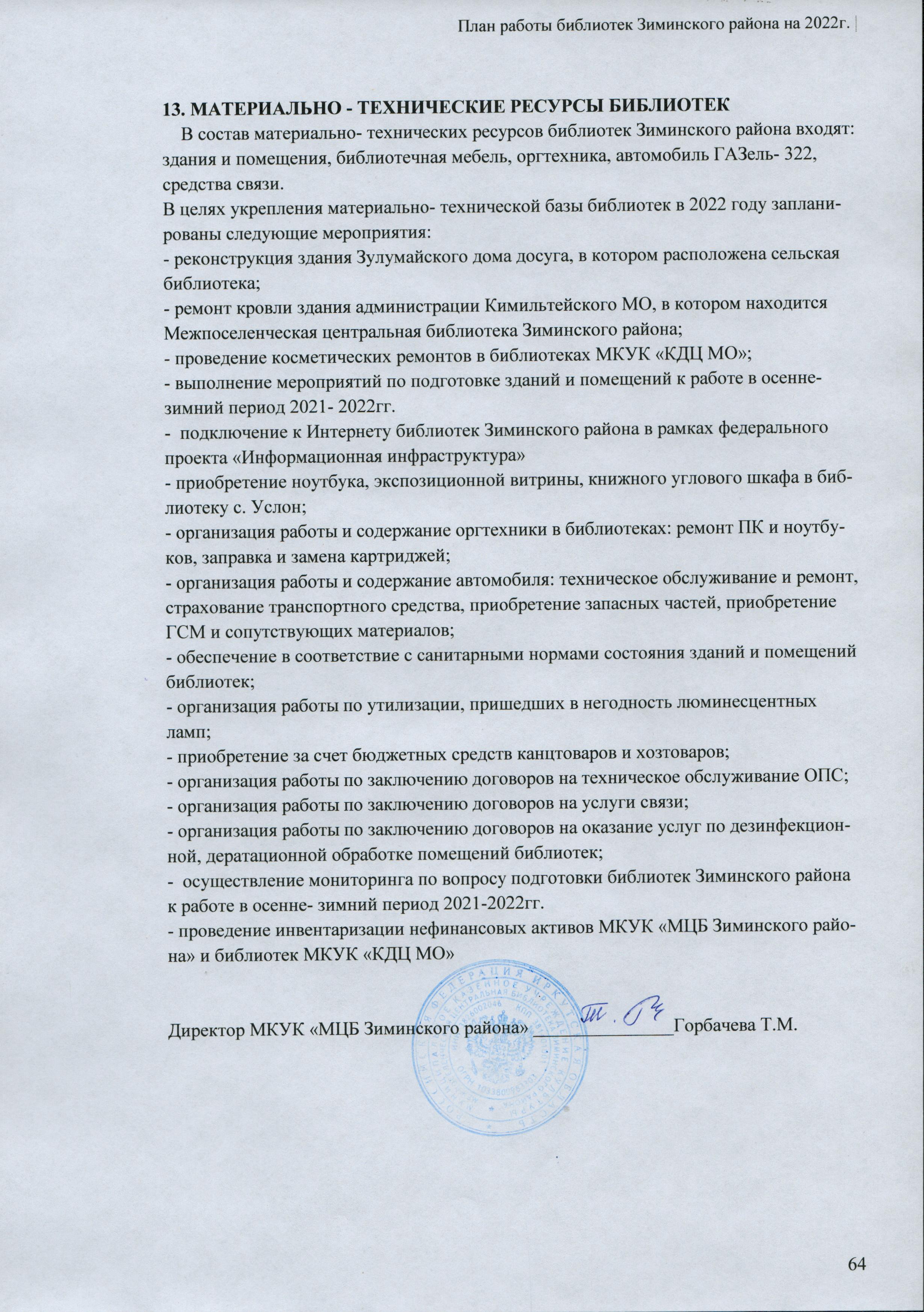 № п/ппоказателиФакт 2021 г.План 2022г.1Число пользователей библиотеки638064002Документовыдача126 942160 0003Посещение всего106 739110 0004Объем фонда162 461160 9615Поступление в год85215006Выбытие24203 0007Читаемость20258Посещаемость17179Обращаемость0,81101Справки30373 500Постановление администрации Зиминского муниципального района №1428 «Об утверждении Положения об обязательном экземпляре документов Зиминского районного муниципального образования»;01.06.2021 г.№Наименование1.Наличие в Уставе библиотеки пункта о получении, хранении и использовании обязательного экземпляра муниципального образования2.Положение об обязательном экземпляре муниципального образования3.Должностная инструкция сотрудника, ответственного за поступление ОЭ№ Автор, заглавие, номера Кол-во экз. 1Информационно - аналитический, общественно-политический еженедельник «Вестник района»2 подшивки№ п/п20221.Количество центров в библиотеках МО 22.Количество сотрудников03.Число ПК для пользователей124.Число единиц копировально-множительной техники35.Число единиц другой техники:ламинатор1брошюровщик1мультимедиа проектор2веб-камера1№ п/пЛицензионное программное обеспечениеКупленное (наличие документов, подтверждающих лицензию)(поставить +)Свободное программное обеспечение1.Версия Windows Windows 10 Домашняя +Версия Linux ___________________________(указать какая)2.Версия Microsoft Office Microsoft Office 2013+Версия OpenOffice (LibreOffice) ___________________________(указать какая)3.Антивирусная программа -Антивирусная программа (название) 360 Total Security4.Видеоредактор-Видеоредактор (название) Windows Movie Maker,  Movavi Video Editor 155.Графический редактор -Графический редактор (название) Paint 3D6.Прочее ПО для пользователей- нетSkype, СПС «КонсультантПлюс», WinRAR, Aimp3, Savefrom.netГодЧисло пользователейЧисло посещенийЧисло посещенийКоличество выдачи из фонда ИЦОД CD, DVDГодЧисло пользователейв ИЦОДиз них посещений массовых мероприятий ИЦОДКоличество выдачи из фонда ИЦОД CD, DVD20223004000500650 п/пОсновные группы пользователей п/пОсновные группы пользователей2022Сотрудники администрации города (района)10Представители социальных служб10Учителя, преподаватели20Частные предприниматели5Студенты, учащиеся100Специалисты разных отраслей50Безработные30Пенсионеры30Другие40ПоказательФакт2021План 2021Кол-во справок494500Кол-во консультаций165170Год Подписание документов с НЭБ (библиотеки-абоненты)Доступ к ресурсам НЭБ (количество библиотек)Число читателей НЭБ2022+120Вид деятельностиВсего количество мероприятийВсего количество посещений (участников мероприятий)Консультации по доступу к государственным услугам6080Консультации по использованию СПС «КонсультантПлюс»3050Мероприятия по работе с ГИС ЖКХ530Занятия кружка «Компьютерная                        грамотность»540Всего информационно-массовых мероприятий100200Название проектаСроки реализации Категория читателей«Информационный зонтик»2022г.Пожилые«Информационная культура для молодежи»2022Молодежь№Наименование                             мероприятияФорма проведенияКатегория читателейОтветственныеСроки проведения1 «Возрождая культуру – возродим Россию»Районная программавсе   группыМЦБ и библиотеки КДЦ, Дома культуры и досугав течение года2 «Праздники и обряды на Руси»Цикл мероприятий, посв. православным праздникам подростки, юношество, взрослое населениеМЦБ и библиотеки КДЦ, Дома культуры и досугав течение года3«Родники славянской               культуры»Проект все                   группыБиблиотека                   с. Услонв течение года4«Встреча с прекрасным и вечным»Слайд- экскурс, посв. 190 летию со дня рождения                 И. И. Шишкинаподростки,   юношествоМЦБ и библиотеки КДЦ, МОУянварь5«Вежливость на каждый день»Познавательная программаподросткиБиблиотека уч. Большеворонежскийянварь6«Нет милей и краше песен, и преданий наших»Фольклорные               посиделкивзрослые, подросткиБиблиотека         с. Зулумайянварь7 «Доброта сближает сердца…»Акция добрых дел, посв. Дню спонтанного проявления добротыподросткиМЦБ и библиотеки КДЦ, МОУфевраль8«Дарите книги с любовью!»Акция в рамках Международного дня книгодарениявсе группыМЦБ и библиотеки КДЦфевраль9«Родной язык – сокровище народа»Проектподростки, юношествоМЦБ и библиотеки КДЦ, МОУфевраль10«Волшебная страна- театр»Проектвсе группыМЦБ и библиотеки КДЦ, клубные учреждения, МОУмарт11«Свет добра из-под                  обложки»День православной книгиюношество, взрослое населениеМЦБ и библиотеки КДЦмарт12«В каждом человеке солнце есть…»Акция добрых делподростки, юношествоБиблиотека               с. Услонмарт13«Звени и пой, златая Русь!»День русской                    культурывсе           группыБиблиотеки                          с.: Зулумай,          Буринская дачаапрель14«Ты мой друг и я твой друг»День дружбыподростки, юношествоМЦБ и библиотеки КДЦиюнь15«Дерево держится корнями, а человек семьей»Урок родословиявсе           группыБиблиотеки с.: Зулумай,            Буринская дачаиюль16«Золотая россыпь устного народного творчества»Проектвсе           группыМЦБ и библиотеки КДЦиюль17«Духовные святыни и храмы Иркутской                    области»Виртуальное                      путешествиевсе           группыБиблиотека                   с. Зулумайавгуст18«Откройте музыке сердца»Проект всегруппыМЦБ и библиотеки КДЦ, МОУ, клубные учрежденияоктябрь19«Сияние России!»                      Цикл мероприятий, посвященных Дням   русской духовности и культурывсе           группыМЦБ и библиотеки КДЦ, МОУ, клубные учрежденияоктябрь20 «Толерантность к себе и другим»День толерантностиподростки, юношествоМЦБ и библиотеки КДЦ, МОУ, клубные учрежденияноябрь21«Здравствуйте!»Познавательно-игровой час, посв. Всемирному дню приветствийподростки, юношествоМЦБ и библиотеки КДЦноябрь22«Кино- великое искусство»Проектвсе         группыМЦБ и библиотеки КДЦноябрь1«Библиотерритория»Районная                 программавсе                группыМЦБ и библиотеки КДЦ, клубные учреждения, МОУв течение года2«Да здравствует,             писатель, да здравствует, поэт!»Литературный экспресс, посв.  юбилеям писателей и поэтоввсе                группыМЦБ и библиотеки КДЦ, клубные учреждения, МОУв течение года3 «Юбилей любимых книг»Марафон литературных юбилееввсе группыМЦБ и библиотеки КДЦв течение года4«Возьми книгу читать перед сном!»Проектвсе группыМЦБ и библиотеки КДЦв течение года5«Будем читать, молодежь!»ПроектмолодежьМЦБ и библиотеки КДЦв течение года6«Великие имена русской литературы»Литературный вечер в рамках               Всемирного дня писателяподростки, юношествоМЦБ и библиотеки КДЦ, МОУмарт7«Стихи… как музыка души» Литературный вечер в рамках Всемирного дня поэзииюношество,                 молодежьМЦБ и библиотеки КДЦ, МОУ, клубные учреждениямарт8«Смеясь, ликуя и              бунтуя…» Литературная гостиная к 85-летию со дня рождения Б. АхмадулинойюношествоМЦБ и библиотеки КДЦ, МОУапрель9«Современные писатели – современным читателям»Литературно -    познавательная программа в рамках Всемирного дня книги и авторского праваподростки, юношествоМЦБ и библиотеки КДЦ, МОУапрель10«Островок родной природы в рассказах                  Паустовского» Литературный круиз к 130-летию со дня рождения                      К. Паустовскогоподростки, юношествоМЦБ и библиотеки КДЦ, МОУмай11«Читали, читаем и будем читать!»Неделя                      библиотеквсе группыМЦБ и библиотеки КДЦмай12«И было слово…»Цикл мероприятий в рамках Дня славянской письменности и культурыподростки, юношествоМЦБ и библиотеки КДЦ, МОУмай13«Библиотекарь на час»Дублёр-шоуюношествоБиблиотека                  с. Зулумаймай14«Лето книжного цвета»Акцияподростки, юношествоБиблиотека                с. Мординоиюнь-             август15«С днем рождения,       Александр Сергеевич»Пушкинский праздниквсе группыМЦБ и библиотеки КДЦиюнь16«Литературное лето - 2022»Конкурс читательских симпатийподростки, юношествоБиблиотека          с. Басалаевкаиюль17«Шпага, любовь и                 коварство» Вечер- портрет к 220-летию              А. ДюмаюношествоБиблиотека                 с. Филипповскиюль18«Поэтическое ассорти»Конкурс           чтецовподростки, юношествоБиблиотека          с. Басалаевкаавгуст19 «Грамоте учится- всегда пригодится»Интеллектуально-познавательная программа, в рамках международного дня грамотностиподростки, юношествоМЦБ и б-ки КДЦ, МОУсентябрь20 «Василий Теркин - книга про бойца»Литературный час к 80 летию со дня издания поэмыПодростки Библиотека                       с. Норысентябрь21«Жизнь и творчество А.К. Толстого»Вечер-портрет к 205-летию со дня рождения писателяподростки, юношествоМЦБ и б-ки КДЦ, МОУсентябрь22«…А в сердце светит Русь…»Есенинские                 чтенияВсе группыМЦБ и библиотеки КДЦ, МОУоктябрь23«Классика всегда                               современна» Акция в рамках Всероссийского дня чтенияподростки, юношествоМЦБ и библиотеки КДЦ, МОУоктябрь24«Марина Цветаева –                 легенда Серебряного                века»Поэтический звездопад к 130-летию со дня рождения                    поэтессыподростки, юношествоМЦБ и библиотеки КДЦ, МОУоктябрь25«Жемчужины народной речи»Фольклорные посиделкивсе           группыБиблиотека                с. Зулумайноябрь26«Лучший читатель года»Конкурсвсе           группыБиблиотека                с. Норыноябрь27«Диво дивное – песня русская»Музыкальная гостинаявсе          группыБиблиотека                с. Зулумайдекабрь 1«Цените жизнь и свое здоровье»Выставка -                    советвсе группыМЦБ и библиотеки МКУК «КДЦ»в течение года2«Путешествие по дорогам здоровья»Спортивная программаподросткиБиблиотека с. Услонянварь3«Алкоголизм, курение, наркомания как остановить это безумие?» Урок - судподросткиБиблиотека                с. Сологубовофевраль4«Коронавирус. Что важно знать»Информационный бюллетеньвсе группыМЦБ и библиотеки МКУК «КДЦ»март5  «Стиль жизни -              здоровье»Информационно- профилактическая акция, посв.  Всемирному дню здоровьяподростки, юношество, молодежьМЦБ, б-ки КДЦ, МОУ, учреждения здравоохранения, отдел по физической культуре, спорту и молодежной политикеапрель6«Не дари свою жизнь сигарете!»Информационно- профилактическая акция в рамках Всемирного дня без табакаподростки, юношествоМЦБ и б-ки КДЦ, учреждения здравоохранения района, отдел по физической культуре, спорту и молодежной политикемай7«Неразлучны на свете – спорт, родители и дети!» День здоровьясемьиБиблиотека              с. Покровкамай8«С наркотиками нет                    будущего»Цикл мероприятий в рамках Всемирного дня борьбы с наркоманиейподростки, юношество, молодежьМЦБ, б-ки КДЦ, МОУ, отдел по физической культуре, спорту и молодежной политике, учреждения здравоохраненияиюнь9«Научись говорить: НЕТ!»Ситуативная играподростки, юношествоБиблиотеки с.:                 Зулумай, уч. Буринская дачаиюнь10«Быстрые, сильные,    ловкие!» Спортивный праздник ко Всемирному дню физкультурникаподростки, юношество, молодежьБиблиотека                    с. Мординоавгуст11«Модно быть трезвым»Урок-предупреждение ко Дню          трезвостиподростки, юношествоБиблиотека с. Самарасентябрь12«Здоровый я – здоровая семья»Семейный праздниксемьи Библиотека                   с. Зулумайоктябрь13«Брось курить – вздохни свободно»Акция-призыв в рамках Международного дня отказа от куренияподростки, юношество, молодежь, взрослое населениеМЦБ, б-ки КДЦ, МОУ, учреждения здравоохраненияноябрь14«Бояться не нужно, нужно знать!»Информационный час в рамках дня борьбы со СПИДом юношество, молодежь, взрослое населениеМЦБ, б-ки КДЦ, МОУ, учреждения здравоохранениядекабрь1«Многогранная личность Великого Петра»Проект, посв. 350-летию со дня рождения Петра Iвсе    группыМЦБ и библиотеки КДЦв           течение года2«Ратный подвиг сынов России»Цикл мероприятий, посвященных Дням воинской славы России»МЦБ и библиотеки КДЦв           течение годаМЦБ и библиотеки КДЦ3«Жить по закону»Цикл мероприятий подростки, юношество, молодежьМЦБ и библиотеки КДЦ, МОУв          течение года4 «Через огонь и мглу блокады»Литературно-исторический слайд-час, посв. Дню снятия блокады Ленинградаподростки, юношествоМЦБ и библиотеки КДЦ, МОУ, Советы ветерановянварь5 «Не ради славы и наград мы защищали Сталинград»Час воинской           славыподростки, юношествоМЦБ и библиотеки КДЦ, МОУ, Советы ветерановфевраль6«Сделать выбор – мой долг и моё право»День молодого                 избирателямолодежьМЦБ и библиотеки КДЦ, УИКфевраль7«Эхо афганских гор»Исторический час памяти, посв. Дню памяти воинов - интернационалистовюношество, молодежь, воины- интернационалистыМЦБ и библиотеки КДЦфевраль8«Русской доблести пример»Цикл мероприятий, посв. Дню защитников Отечествамолодежь,            воины      запасаМЦБ и библиотеки КДЦ, военкоматфевраль9«Прикоснись к подвигу сердцем»Вечер патриотической песнивсе группыБиблиотека                  с. Зулумайфевраль10«Моя профессия – мое будущее»Цикл мероприятий по профориентацииподростки, юношествоМЦБ и библиотеки КДЦ, МОУмарт-май11«Поле ратной славы»Исторический экскурс, посв. 780-летию со дня              Ледового побоищаподростки, молодёжьМЦБ и библиотеки КДЦ, МОУапрель12«В космос всем открыта дверь, свои знания проверь»Конкурсная программа, посв. Дню космонавтикиподростки, юношествоМЦБ и библиотеки КДЦ, МОУапрель13«Страницы Победы…     Читаем! Гордимся!»Проектподростки, юношествоМЦБ и библиотеки КДЦ, МОУапрель- май14 «Равнение на Победу!»Неделя боевой славыподростки, юношество, взрослое населениеМЦБ и библиотеки КДЦ, МОУ, Советы ветерановмай15 «Бессмертный             книжный полк»Акциявсе          группыМЦБ и б-ки КДЦмай16«Моя любимая Россия, моя бескрайняя               страна…» Цикл мероприятий, посв. Дню России все          группыМЦБ и библиотеки КДЦ, клубные учрежденияиюнь17 «Свеча памяти»Акция все группыМЦБ и б-ки КДЦ, Совет ветеранов, молодежные Советыиюнь18«А война была четыре года, долгая была         война…»Урок памятивсе группыМЦБ и б-ки КДЦ, Совет ветеранов, молодежные     Советыиюнь19«Три державных цвета»Патриотическая акция, посвященная Дню государственного флага Россиивсе группыМЦБ и библиотеки КДЦ, клубные учрежденияавгуст20«Эхо Бесланской         печали»Час памятивсе группыМЦБ и библиотеки КДЦ, клубные учреждениясентябрь21«Недаром помнит вся Россия про день             Бородина!»Час историиподростки, юношествоБ-ка с. Мординосентябрь22«Журавли в небесах над Россией»Праздник белых журавлейюношество, взрослое населениеМЦБ и б-ки КДЦ, Совет ветерановоктябрь23«Мы едины и                           непобедимы»Историко-патриотический слайд-час, посвященный Дню народного единства подростки, юношествоМЦБ и библиотеки КДЦ, МОУноябрь24 «Законы, которые нас защищают»Правовой лекторий в рамках Всемирного дня правовой помощи детямподросткиМЦБ и библиотеки КДЦ, МОУноябрь25 «Безопасное поведение и общение в сети Интернет»Информационный урок в рамках Международного дня защиты информациивсе           группыМЦБ и библиотеки КДЦ, МОУноябрь26«Вместе под одним небом»Проект подростки, юношествоМЦБ и библиотеки КДЦ, МОУноябрь27 «Гордимся славою         героев»День героев           Отечестваподростки, юношествоМЦБ и библиотеки КДЦ, МОУдекабрь28«…Вошедший в память – неизвестным»День неизвестного солдатаподростки, юношествоподростки, юношестводекабрь29«Восславим русского солдата»Патриотический час, посв. Дню неизвестного солдатаподростки, юношествоБиблиотека с. Филипповскдекабрь30«Шагать по жизни в ногу с правом»Информационно - правовой час в рамках Международного Дня прав человека     молодежь, взрослое населениеМЦБ и библиотеки КДЦ, МОУдекабрь31«Конституция - основной закон, по которому живём»Час правовой грамотности, посв. Дню Конституции РФподростки, юношествоМЦБ и библиотеки КДЦ, МОУдекабрь1«Библиотека за экологию: словом, делом, творчеством»ПрограммавсегруппыМЦБ и библиотеки КДЦ, МОУв течение года2«Край родной, навек любимый, в заповедниках хранимый»Экологическое путешествие, посв. Дню заповедников и национальных парковучащиесяМЦБ и библиотеки КДЦ, МОУянварь3«Природа в изобразительном искусстве»экологическое слайд-шоумолодежьБиблиотека                             с. Баргадайфевраль4«Могу в игрушки мусор превращать!»Мастер-классподростки, юношествоБиблиотека            с. Покровкафевраль5«Сдавай бумагу - береги деревья!»Участие в эко-марафоне «Переработка»все   группыМЦБ и библиотеки КДЦмарт- май,октябрь-ноябрь6«Людям и водоёмам – чистую воду!»Экологический часподростки, юношествоМЦБ и библиотеки КДЦ, МОУмарт7«Останьтесь на Земле» Слайд - экскурс по страницам Красной книгиподросткиБиблиотека                  с. Услонмарт8«Здравствуйте, птицы!»Акция, посв. Международному дню птицподросткиБиблиотеки КДЦ, МОУапрель9 «Голубая планета- наш дом»День экологических знанийподростки,   юношествоМЦБ и библиотеки КДЦ, МОУапрель10 «Эта земля твоя и моя»Экологическая акция в рамках международного дня Земли  подростки, юношествоМЦБ, б-ки КДЦ, МОУапрель11«Воздай свой долг природе, человек!»Экологическая акциявсе  группыМЦБ, б-ки КДЦ, МОУапрель- май12 «Чернобыль- эхо ядерного века»Час памяти, приуроченный к 35-летию аварии на Чернобыльской АЭСподростки, юношествоМЦБ, б-ки КДЦ, МОУапрель13«Чистая экология –        здоровая жизнь…»Экологическая     викторинаподросткиБиблиотека уч. Большеворонежскиймай14«Ладонью землю прикрой»Экологический диалог в рамках Всемирного дня охраны окружающей средыподростки, юношествоМЦБ, б-ки КДЦиюнь15«Мир природы нашими глазами» Фотоконкурсвсе              группыБиблиотека                     уч. Буринская дачаиюнь- август16«Ключ к загадкам природы»Литературно-познавательная играподросткиБиблиотека                                     уч. Большеворонежскийавгуст 17 «Животные - герои книг»Литературно- экологический час, посв. Всемирному дню защиты животныхподросткиМЦБ, б-ки КДЦ, МОУоктябрь1«Чтение- дело семейное»ПрограммародителиМЦБ и библиотеки КДЦв течение года2«Родители читают!»ПроектродителиМЦБ и библиотеки КДЦв течение года3«Семья: о правах и обязанностях каждого»ПроектсемьиМЦБ и библиотеки КДЦв течение года4«12 месяцев читаем всей семьей, или 4 сезона семейного чтения»ПроектсемьиБиблиотека                     с. Услонв течение года5«Семейные ретро - встречи с книгой»ПроектсемьиМЦБ и библиотеки КДЦв течение года6«Новый год отметим вместе - танцем, юмором и песней!»Семейный праздниксемьиБиблиотека          с. Зулумай,                      уч. Буринская                дачаянварь7«Со сказкой дружите, семьей дорожите!»Семейное игровое шоусемьиБиблиотека                     уч. Буринская дача, с. Зулумайфевраль8«Самые красивые, милые, любимые…»Тематическая            программаМЦБ и б-ки КДЦ, клубные учреждениямарт9«Лучшая книжная                            мама»Семейный конкурссемьиБиблиотека                с. Норыапрель10«Я живу на красивой планете под названьем - Семья»Тематический вечер, посв. Международному Дню    семьисемьиМЦБ и б-ки КДЦ, клубные учреждения, женсоветымай11«Уют-компания «7-Я»Семейный поход на природу семьиБиблиотека                              с. Глинкимай12«Счастливая семья»Областная акциясемьиМЦБ и б-ки КДЦ, клубные учреждения, женсоветымай13 «Час чтения в библиотеке»АкциясемьиБиблиотека                     уч. Буринская дачамай14«Лучшая читающая семья»Конкурсдети, взрослыеБиблиотека                      с. Новолетникимай-                август15«Творим я и мама»Час семейного                творчествасемьиБиблиотека                с. Масляногорскиюнь16 «Что важней всего на свете: мир, любовь,      семья и дети!»Ромашковый праздник, посв. Всероссийскому дню семьи, любви и верностисемьиМЦБ и б-ки КДЦ, клубные учреждения, женсоветыиюль17«Ромашки для                   любимых»Акция все             группыБиблиотека           с. Филипповскиюль18«Как на книжкины именины собрались мы всей семьей»День семейного чтениясемьиБиблиотека уч. Большеворонежскийиюль19«Папа может, мы         поможем!» Конкурсная программа, посв. Дню отцасемьиМЦБ и б-ки КДЦ, клубные учрежденияоктябрь20«Говорите мамам нежные слова»Тематическая программа, посв. Дню матери в Россииродители, детиМЦБ и б-ки КДЦноябрь21«Вместе читаем, играем, творим»Творческая семейная гостиная семьиБиблиотека               с. Зулумай,                    уч. Буринская                дачадекабрь1Библиотека- центр информации и общения «особой» категории граждан»Программапожилые, инвалиды. люди с ОВЗМЦБ и б-ки КДЦ, клубные учреждения, Советы ветерановв течение года2«Твори добро!»Акцияпожилые Библиотеки                            с. Зулумай, Глинки, Буринская дача, в течение года3«Библиотекаря               вызывали?!»Внестационарное обслуживание книгой маломобильных гражданинвалиды, люди с ОВЗБиблиотека с. Глинкив течение4«Согреют ваши души любовь и доброта»Акция, посвященная Дню спонтанного проявления добротыпожилые, инвалиды. люди с ОВЗМЦБ и б-ки КДЦ, клубные учреждения, МОУфевраль5«Жизнь дана на добрые дела»Акция в рамках недели добрых делпожилыеМЦБ и б-ки КДЦ, клубные учреждения, МОУмарт6«С любовью и добротой ко всем, библиотека!»Акция в рамках весенней недели добрапожилые, инвалиды. люди с ОВЗМЦБ и б-ки КДЦ, клубные учрежденияапрель7«Доброта от сердца к сердцу»Акцияподростки, пожилыеБиблиотека                            с. Глинки июнь-июль8 «Души запасы                золотые»Литературно - музыкальная гостинаяпенсионерыМЦБ и б-ки КДЦ, клубные учреждения, Советы ветерановоктябрь9 «Надежда и вера вам силы дала»Декада                             инвалидовинвалидыМЦБ и б-ки КДЦ, клубные учреждениядекабрь10«Добро отзывчиво, как эхо»Эстафета            добрых делинвалидыМЦБ и б-ки КДЦ, клубные учреждениядекабрь Название кружка, клуба, объединенияИсполнителиСроки проведения занятий«Компьютерная грамотность»МЦБв течение года«Библиотечная продленка»МЦБянварь-май, сентябрь-декабрь «Живая старина»Библиотека с. Зулумайянварь-май, сентябрь-декабрь«Краевед»Библиотеки с. Большеворонеж, Услонянварь-май, сентябрь-декабрь«Родник»Библиотека с.  Самараянварь-май, сентябрь-декабрь«Книгочей»Библиотека с.  Самараянварь-май, сентябрь-декабрь«ПочитайКа»Библиотека с. Филипповскянварь-май, сентябрь-декабрь«Здоровье и долголетие»Библиотека с.  Самараянварь-май, сентябрь-декабрь«Скандинавочка»МЦБянварь-май, сентябрь-декабрь«Бабье царство»Библиотека с. Буря январь-май, сентябрь-декабрь«Друзья библиотеки»Библиотеки с. Норы, Сологубовоянварь-май, сентябрь-декабрь«С книгой по жизни»Библиотека с. Басалаевкаянварь-май, сентябрь-декабрь«Друзья природы» Библиотека                                    п. БольшеворонежскийВ течение года«Радуга идей» Библиотека с. Мординоянварь-май, сентябрь-декабрь«Маскарад» Библиотека с. Мординоянварь-май, сентябрь-декабрь«Огонек»Библиотека                      с. Масляногорскянварь-май, сентябрь-декабрь«Умелые ручки»Библиотека с.  Глинкиянварь-май, сентябрь-декабрь«Фольклорная радуга»Библиотека с. Баргадайянварь-май, сентябрь-декабрь«Волшебный бисер»Библиотека с. Услонянварь-май, сентябрь-декабрь«МастерилКа»Библиотеки                           с. Норы, Перевозянварь-май, сентябрь-декабрь«УмейКа»Библиотека                                    с. Покровкаянварь-май, сентябрь-декабрь«Умелые ручки»Библиотека                            уч. Буринская дачаянварь-май, сентябрь-декабрь«Звоночки»Библиотека                                    с. Покровкаянварь-май, сентябрь-декабрь«Сияние чувашских орнаментов»Библиотека                             с. Новолетникиянварь-май, сентябрь-декабрь«Звоночки»Библиотека                          с. Покровкаянварь-май, сентябрь-декабрь«Успех» - театральная студияБиблиотека                           с. Норыв течение года«Фаворит» - театральная студияБиблиотека                    с. Сологубовов течение года«Волшебный ларец» - театральная студияБиблиотека                         с. Зулумайв течение года «Солнышко»Библиотека                                  с. Масляногорскянварь-май, сентябрь-декабрьРедактирование АК и СКв течение годаМЦБ и б-ки КДЦРедакция паспортов АК и СКв течение годаМЦБ и б-ки КДЦРасстановка каталожных карточек на новые поступления в АК и СКв течение годаМЦБ и б-ки КДЦИсключение каталожных карточек на списанную литературу из АК и СКв течение годаМЦБ и б-ки КДЦПополнение краеведческого систематического каталога и картотекв течение годаМЦБ и б-ки КДЦСоздание и пополнение тематических картотек и папокв течение годаБиблиотеки КДЦОбновление внутреннего и внешнего оформления каталоговв течение годаБиблиотеки КДЦЭлектронный каталог (в системе «Ирбис»)в течение годаМЦБЭлектронный краеведческий каталог статей из периодических изданий Зиминского района (в системе «Ирбис»)в течение годаМЦБ«Наш край – Зиминский» - полнотекстовая БДв течение годаМЦБ«Край Зиминский.ru» - фактографическая БДв течение годаМЦБ, библиотека с. Зулумай«Календарь знаменательных дат и событий Зиминского района» - фактографическая БДв течение годаМЦБ«Информация по вопросам местного самоуправления» - полнотекстовая БДв течение годаМЦБ «Зулумайский заказник» - полнотекстовая БДв течение годаМЦБ,            библиотека      с. ЗулумайВыполнение библиографических справок в режиме «Запрос – ответ»в течение годаМЦБ и б-ки КДЦВыполнение библиографических справок с использованием ресурсов Национальной электронной библиотеки, СПС «КонсультантПлюс», сети Интернет, ЭБД МЦБв течение годаМЦБ и б-ки КДЦВедение «Тетради учета выполненных библиографических справок»в течение годаМЦБ и б-ки КДЦПроведение индивидуальных и групповых консультацийв течение годаМЦБ и б-ки КДЦ«Законодательство – последние новости»Информационный обзорв течение      годаМЦБ и б-ки КДЦИзменения в Трудовом                    кодексе»Экспресс -                    обзорв течение   годаМЦБ и б-ки КДЦ«В условиях местного                       самоуправления»Информационные    часыв течение         годаМЦБ и б-ки с.: Харайгун, Масляногорск, Услон, Ухтуй«Новости Законодательного Собрания Иркутской области»Деловое досьев течение   годаМЦБ и б-ки КДЦ«Муниципальному служащему»Информационный бюллетеньв течение годаМЦБ и б-ки КДЦ  «Полномочия – местному самоуправлению»Пресс-обзорв течение   годаМЦБ и б-ки КДЦ«История становления местного самоуправления»Час информацииапрель Б-ка с. Филипповск«Муниципальное право: вопросы и ответы»Выставка-         обзоравгустБ-ка с. Масляногорск«Информация в помощь                профессиональной деятельности»День информациив течение годаМЦБ и б-ки КДЦ«Охрана труда: ключевые изменения»Выставка – обзорв течение годаМЦБ, б-ки КДЦ«Специалистам – об изменении в законодательстве» Обзор в течение годаМЦБ и б-ки КДЦ«Правила и антиправила для успешного фермера»Выставка – обзор в течение годаМЦБ и б-ки с. Глинки, Филипповск«Пенсионный фонд информирует»Информационный     обзорянварьБиблиотека с. Мордино«Коррекционная педагогика»Выставка – обзорфевральМЦБ и б-ки с. Батама, Масляногорск, Ухтуй, Сологубово, Филипповск«Начинающим пчеловодам»Обзор литературыапрельМЦБ, б-ка с. Баргадай«Копилка педагогического опыта»Выставка – досьеапрельМЦБ и б-ки с.: Покровка, Батама, Масляногорск, Басалаевка, Новолетники«Медиаобразование в         детском саду»Информационный час июньМЦБ, б-ки с. Батама, Масляногорск, Ухтуй, Новолетники«Книга – помощник в работе медика»Обзор -                      рекомендацияиюньБиблиотеки с. Филипповск, Новолетники«Мы информируем, вы –              выбираете»Цикл мероприятий август- сентябрьМЦБ и б-ки КДЦ«Чтобы бизнес был эффективным»Правовой часноябрьБ-ка с. Филипповск«По волнам литературных юбилеев»Юбилейное рандевув течение годаМЦБ и б-ки КДЦ«Удивительная Русь»Выставка – панорамав течение годаМЦБ и б-ки КДЦ«Великие имена России»Цикл информационных часовв течение годаМЦБ и б-ки КДЦ«Читайте и погружайтесь в эпические битвы»Обзор-рекомендацияв течение годаМЦБ  «Новые имена на книжной полке»Выставка- презентация в течение годаМЦБ  «Читайте и слушайте                          классику»Обзор – рекламав течение годаМЦБ и б-ки КДЦ«Лучшая художественная проза»Шорт- лист в течение годаМЦБ и б-ки КДЦ«Госуслуги – помощь и поддержка»Обзор-практикумв течение годаМЦБ и б-ки КДЦ«Новое про известное»День информацииянварьМЦБ и б-ки с.: Самара, Мордино, Большеворонеж«Я изучаю Закон! А знаю ли я его?»Урок-дискуссияфевраль Б-ка с. Филипповск«Читаем Распутина вместе»Литературные чтения мартМЦБ и б-ки КДЦ«Мир поэзии прекрасен»Час поэзиимартБ-ка с. Сологубово«Юридическая профессия: взгляд и сущность» Беседа март Б-ка с. Филипповск«Мысли в переплете книг»Выставка – цитатаапрельМЦБ и б-ки с. Филипповск, Ухтуй, Зулумай, Покровка «Профессии от А до Я»День информацииапрельБиблиотека с. Самара«Профессий много- выбери одну»Час профориентацииапрельБ-ки с. Масляногорск, Буря«Первый император великой России»Час истории, посв. 350-летию со дня рождения Петра IмайМЦБ и б-ки КДЦ«Слагаемые предпринимательского успеха»Обзор – рекомендациямай Б-ка с. Филипповск«Певец природы и души»Литературный час к 130 летию К. ПаустовскогомайМЦБ и б-ки КДЦ«О правах и обязанностях молодёжи в труде и выборе профессии»Час информациимай Б-ка с. Филипповск«Лучшие научно – популярные книги!»Выставка-обзор майМЦБ«Выбирайте и учитесь        выбирать»Урок праваавгустБиблиотека с. Норы«Твои права, студент!»Час информациисентябрьБ-ка с. Филипповск «Законодательные меры за противоправные действия в сфере информационных технологий»Час правовой информациисентябрь МЦБ«Тайны. Загадки. Сенсации» Час познаниясентябрьМЦБ «Будь уверен в своих силах»Выставка-рекомендацияоктябрьМЦБ«Правда истории: память и боль»Урок- памятьоктябрьБиблиотека с. Норы«Вредные привычки в руках закона»Обзор – беседаноябрьМЦБ и б-ки КДЦ«Безопасность при использовании современных гаджетов»Беседа- информацияноябрьМЦБ, библиотеки с. Услон, Самара, Ухтуй, Норы, Филипповск, Харайгун«Этикет сетевого общения»Информационный часноябрьМЦБ«Обязан и имею право»Час правовых знанийдекабрьБиблиотека п. Большеворонежский«Портал Госуслуги         работает для вас»Час информации в течение годаМЦБ и б-ки КДЦ «Мир дому твоему: традиции и обычаи»Выставка – экспозицияВ течение годаБ-ка с. Зулумай«Финансовая грамотность для всех»Обзор-консультация в течение годаМЦБ«Движение вместо лекарств»Выставка – рекомендацияв течение годаМЦБ, библиотеки                     с. Самара, Масляногорск, Харайгун, Буринская дача«Праздники без суеты»Выставка – советв течение годаМЦБ и б-ки КДЦ«Мои правила «жизни» в Интернете»Урок медиа безопасностив течение годаМЦБ и б-ки КДЦ«Думай! Действуй! Выбирай!»Выставка- информацияфевральМЦБ и б-ки КДЦ«Книги, которые помогут снять стресс»Обзор – рекомендацияфевральМЦБ и б-ки с.: Сологубово, Ухтуй, Мордино  «Вода: жизнь и здоровье»Выставка-              познаниемартБиблиотека с. Покровка«Книги для саморазвития»Час полезного       советамартМЦБ и б-ки с.: Мордино, Услон, Филипповск«О медицине: все, что вас волнует…»Выставка – обзорапрельМЦБ и б-ки КДЦ«Родительская академия»Тематическая выставкаапрельБ-ка п. Большеворонежский «Начинающему огороднику»Выставка – советмайМЦБ и б-ки КДЦ«Мир глазами пользователей»Выставка -  диалог июньМЦБ «Консервированные банки как искусство!»Книжно – иллюстративная                  выставкаавгуст –        сентябрьМЦБ и б-ки с.: Зулумай, Покровка«Еда по законам природы»Выставка-советсентябрьМЦБ и б-ки с. Мордино, Буринская дача, Самара«Руководство для воспитанных людей»Выставка- рекомендация сентябрьМЦБ б-ки с.: Норы, Буря, Масляногорск«По бабушкиной тетрадке»Выставка- рецептсентябрьБиблиотека с.Буря«Магия японского искусства оригами»Выставка -                 практикумсентябрьМЦБ и б-ки с. Новолетники, Услон, Глинки«СТОП срывам и перееданиям!»Выставка – рецептоктябрьМЦБ и б-ки с.: Филипповск, Харайгун«Что почитать зимой?! Книги под любое настроение»Выставка-рекомендация ноябрьМЦБ и б-ки КДЦ«Книги для волшебного настроения»Тематическая выставкадекабрьМЦБ и б-ки КДЦ«Рукоделие и ремесла»Выставка-обзордекабрьМЦБ и б-ки КДЦОсуществлять доступ пользователей к информационным ресурсам Межпоселенческой центральной библиотеки и библиотек Зиминского района посредством МБА, ЭК на сайте библиотекив течение годаМЦБ и б-ки КДЦИспользовать возможности сети Интернет для электронной доставки документов пользователям библиотек Зиминского районав течение годаМЦБИспользовать ресурсы системы «ЛитРес: Библиотека»                   и ресурсы НЭБ в течение годаМЦБЗнакомство пользователей библиотек с Правилами работы с каталогами и картотеками, оказание библиографических консультаций по методике поиска информации в каталогах, ЭБД, сети Интернетв течение годаМЦБ и б-ки КДЦРеализация программы «Библиотека –молодежь- информация»в течение годаМЦБ и б-ки КДЦПроведение:-  библиотечных уроков: «Книга начинается», «В мире словарей и справочников», «День рождения книги», «Как найти книгу в фонде?», «С каталогом – на Ты», «Вселенная в алфавитном порядке», «Первые библиотеки на Руси», «Её величество – БИБЛИОТЕКА!», «Что такое СБА и зачем он нужен?»в течение годаМЦБ и б-ки КДЦ- экскурсий и Дней открытых дверей: «Библиотека – то место, где всем интересно!», «Добро пожаловать в библиотеку», «Каждому человеку путь открыт в библиотеку», «Добро пожаловать, читатель!», «Путешествие в загадочный мир каталогов и картотек», «Книжное царство – мудрое государство», «О книге и библиотеке», «Мой первый день в библиотеке»               в течение годаМЦБ и б-ки КДЦ - цикла информационных часов: «Как пользоваться алфавитным каталогом», «Книжный компас в мире знаний», «Интернет: свобода и ответственность», «Кладовая знаний», «Библиотека- территория без границ», «Словари- инструменты познания мира»в течение годаМЦБ и б-ки с.: Норы, Филипповск, Харайгун, Большеворонеж, Сологубово, Самара-  устных консультаций: «БиблиоИНФОРМ», «Книжный Гольфстрим: окунись в литературный поток!», «И великие тайны открываются нам…», «Об Интернете для всех»в течение годаМЦБ и б-ки с. Услон, Филипповск, Мордино, Зулумай, Норы, Харайгун-обзоры литературы: «Огромный книжный мир -  он открыт и манит!», «Книжная вселенная», «Галерея книжных новинок: смотри и читай»в течение годаМЦБ и б-ки с.: Баргадай, Большеворонеж- веб- обзоры: «Сайты, которые мы выбираем», «Безопасный поиск информации в Интернете»в течение годаМЦБ- час библиографии «Мир открывает тайны или Следствие ведет библиограф»майБ-ка с. Филипповск- библиотечно-библиографическая игра «Библиография – ключ к знаниям»апрельБ-ка с. Мордино-  - часы информационных открытий: «Вкус новых знаний», «Каждый читатель желает знать!»сентябрьМЦБ и б-ки с.: Услон, Норы, Самара№ТемаФорма пособияСроки исполненияОтветственные«Петр Первый-император Великой России»Серия информационных буклетовв течение годаМЦБ и б-ки КДЦ«Книжные бестселлеры»Топ- листв течение годаМЦБ«Прочти первым!»Топ – лист новинокв течение годаМЦБ«Для любителей запутанных расследований»Серия рекламных закладокв течение годаМЦБ«История библиотеки»Серия книжных             закладокв течение годаБ-ка                                        с. Баргадай«У истоков народной культуры»Рекомендательный список литературыв течение годаМЦБ и б-ки КДЦ«Берегите книги»Серия закладокв течение годаБ-ка с. Услон«Мой социум в Интернете»Информационный буклетв течение годаМЦБ и б-ки КДЦ«Земля Иркутская»Буклетв течение годаБиблиотека                    с. Услон «Литературные классики Приангарья – юбиляры 2022 года»Серия информационных буклетовв течение годаМЦБ и б-ки КДЦ«Заповедники Иркутскойобласти» Буклет январьБиблиотеки с.: Норы, Покровка«Библиотека – открытый мир идей» БуклетфевральБиблиотека                    с. Филипповск«Вода – это жизнь!»БуклетмартБ-ка с. ПокровкаКниги о любви – настоящее искушение!»Рекомендательный список литературыапрельМЦБ«Для вас, читатели! Книги о Петре Первом»Рекомендательный список литературыапрель- июньМЦБ и б-ки КДЦ«Читать, знать, помнить»Рекомендательный список литературымайМЦБ«Вместе с ребенком слушать, переслушать»Рекомендательный список литературымайМЦБ«Всей семьей у книжной полки»Рекомендательный список литературымайБ-ки п. Большеворонежский, с. Покровка«Защитим детей вместе»ПамяткамайБ-ки с. Баргадай, Покровка «Берегите легкие Земли!»БуклетмайБ-ка с. Мордино«Как вести себя на водоемах»БуклетиюньБ-ка п. Большеворонежский«Безопасность в каждый дом»БуклетиюньБ-ка п. Большеворонежский«Аудиокниги для семейного путешествия»Рекомендательный буклетиюньМЦБ«Природу защищать умейте!»ПамяткаиюньМЦБ«Лето в банке»Информационный буклетиюньМЦБ«10 книг по воспитанию детей» ПамяткаиюньБ-ка с. Норы«Семья единство помыслов и дел»БуклетиюльБ-ка с. Мордино«Лучшие книги для семейного чтения»БуклетиюльБ-ка с. Мордино«Стройное тело без угрозы для вашего           здоровья»Информационный буклетавгустМЦБ«Лето в банке»ДайджестиюньМЦБ«Самые полезные книги для мам»Информационный буклетсентябрьМЦБ«Книги, которые нужно прочитать до 35 лет»Рекомендательный список литературыоктябрьМЦБ«Возлюби ближнего своего! Книги о домашних животных»Рекомендательный список литературы»октябрьМЦБ«В единстве мы сильны»Информационный буклет ноябрьМЦБ«Детективы снова в деле»Рекомендательный список литературыноябрьМЦБ«Укрепляем самооценку и веру в себя»БуклетноябрьМЦБ«Увлекательные книги о медицине»Рекомендательный список литературы ноябрьМЦБ«Права ребенка»ПамятканоябрьБ-ка с. Мордино«Правовая защита инвалидов»Буклет декабрьБ-ка с. Норы«Чтение и развитие речи детей»ПамяткадекабрьБ-как с. Мордино  «Новый год с новой философией»Рекомендательный список литературыдекабрьМЦБ«Осторожно – СПИД!»Информационный буклетдекабрьБ-ка с. Покровка1«Я люблю эту землю, родные края»В течение годаМЦБ2«Хронограф Зиминского района»В течение годаМЦБ3 «Иркутская область- уголок России!»В течение годаБ-ка с. Филипповск4«И края в мире нет дороже, где довелось родиться нам!»В течение годаБ-ки с.: Услон, Ухтуй 5«Край родной – ты сердцу дорог!»В течение годаБ-ка с. Самара6«Область иркутская – родная земля!»В течение годаБ-ка с. Покровка7«Ты самая лучшая, земля иркутская»В течение годаБ-ка с. Норы8«Область иркутская – родная земля»В течение годаБ-ка с. Покровка9«Я вырос здесь, и край мне этот дорог!»В течение годаБ-ка с. Зулумай10«Отчий край»В течение годаБ-ка с. Глинки11«Край Зиминский- Родина моя!»В течение годаБ-ка с. Глинки1«Наш край - Зиминский» - полнотекстовая БДВ течение годаМЦБ2«Край Зиминский. ru» - фактографическая БДв течение годаМЦБ3«Календарь знаменательных дат и событий Зиминского района» - фактографическая БДв течение годаМЦБ4«Хронограф Зиминского района»в течение годаМЦБ5«Информация по вопросам местного самоуправления» - полнотекстовая БДв течение годаМЦБ, библиотека                с. Филипповск6«Зулумайский заказник» - полнотекстовая БДв течение годаМЦБ, библиотека              с. Зулумай7«Вы в том полку останетесь навечно…»в течение года МЦБ и б-ки КДЦ№Наименование мероприятияФорма проведенияОтветственныеСроки проведения1«Я любою район Зиминский, я люблю родной свой край!»ПрограммаМЦБ и б-ки КДЦв течение года2 «От Иркутской             губернии - до                 Иркутской области»Передвижная книжная выставкаМЦБ и б-ки КДЦв течение года3«Летопись села»Электронная база       данных, летописьМЦБ и   б-ки КДЦв течение года4«Хроника села»КартотекаМЦБ и б-ки КДЦв течение года5«Я на этой земле родился» Марафон удивительных судебМЦБ и б-ки КДЦв течение года6«Моя любимая                   Отчизна…»Вечера –встречи со старожилами села Библиотека               с. Ухтуйв течение года7«Вернись на Родину         душа» Краеведческий час Библиотека               п. Большеворонежскийянварь8«Твоею славой славен я, Твоей заботой озабочен…»Литературный вечер к юбилею областиБиблиотека                   с. Зулумайфевраль9«Родной земли многоголосье»Краеведческие       чтенияБиблиотека                  п. Большеворонежскийфевраль10«Зиминский край              минувших дней»Исторический экскурсБиблиотека                        с. Услонфевраль11«К живым огням родного очага…»Вечер-встреча к 120 летнему юбилею школыБиблиотека               с. Баргадайфевраль12«Пешком в историю»Час краеведения Библиотека                     с. Филипповскфевраль13«Мой край иркутский»Квест играБиблиотеки с.:     Масляногорск,                Перевозапрель14«Село моё прекрасное на берегу Оки»Краеведческий часБиблиотека                   с. Покровкаапрель15«Живая память войны»Фотовыставка, ветеранов войны, тружеников тыла, детей войныБиблиотека 
с. Зулумайапрель-  июнь16«По дорогам войны шли мои земляки»Цикл краеведческих вечеров- воспоминанийМЦБ и б-ки КДЦмай17«Мой край для меня – это Родина, а Родина - Зулумай!»Конкурс знатоков–краеведовБиблиотека                 с. Зулумаймай18«В огне войны сгорело детство»Цикл краеведческих встреч- воспоминанийБиблиотека                   с. Перевозмай- июнь19«Край родной, ты сердцу дорог»Районный краеведческий конкурсМЦБ и б-ки КДЦиюнь-                  сентябрь20«Мой край родной – моя история живая»Вечер – путешествие в историю родного краяБиблиотека уч. Буринская дачаиюнь21«Я люблю эту землю, родные края»Интеллектуальная             играБиблиотека                с. Масляногорскиюнь22«Мой край родной, тебя мы славим»Краеведческий часБиблиотека                              с. Мординоиюнь23«Село моё - России          совесть»Краеведческий вечерБиблиотека                         с. Зулумайиюнь24«Край родной, навек любимый»День малой РодиныБиблиотеки                      с.: Буря, Перевозиюнь- август25«Мне по сердцу маленькая Родина»Празднование                 юбилеев селБиблиотеки                      с.: Новолетники,    Самара,                      Большеворонежскийиюнь- август26«По родным просторам»Игра-путешествиеБиблиотеки                              с.: Мордино,                    Сологубовоиюль27«Об Иркутской              области я знаю все!»Районная заочная                 викторинаМЦБ и б-ки КДЦавгуст- сентябрь 28«Интересное о крае,                   в котором живем»Час историиБиблиотека              с. Зулумайиюнь29«Край зиминский,           сердцу милый…»Краеведческое лотоБиблиотека 
с. Зулумайиюль 30 «Символы Иркутской    области»Час истории МЦБ и библиотеки КДЦ август31«Область – это мы!»Фотоконкурс Библиотека               с. Норы  август 32«Ты цвети и процветай, наш родной сибирский край!»Литературно-краеведческий часБиблиотеки              с. Зулумай,                   Филипповск сентябрь33«Их именами славен край»Выставка-знакомствоБиблиотека                    с. Норысентябрь34«Иркутский край –                     России украшенье»Слайд путешествиеБиблиотека 
с. Зулумайоктябрь35«От Иркутской губернии до Иркутской области»Час истории Библиотека                 с. Услоноктябрь36«Мы иркутяне, и в этом наша честь» Слайдовая презентацияБиблиотека               с. Зулумайноябрь37 «Краевед»,                          «Живая старина»Занятия клубных                         объединенийБ-ки с.: Большеворонеж, Услон,                 Зулумайв течение года1«Литературные шедевры Сибири»Цикл мероприятийМЦБ и б-ки КДЦв течение года2«БиблиоРодина»АкцияБ-ка с. Зулумайв течение года3«Читаем Распутина               вместе» II Областная литературная акцияМЦБ и б-ки КДЦмарт4«Это я не вернулся из боя…»Поэтический час об иркутских поэтах, не вернувшихся с фронтаБиблиотека                     с. Бурямарт                  5«Поэты родного края»Краеведческая викторинаБиблиотека п. Большеворонежскийапрель6«Литературные                 прогулки по селу»Ретро-путешествиеБиблиотека                с. Филипповскиюнь7«Поэт, который угадал эпоху»Вечер поэзии                          Е. ЕвтушенкоМЦБ и б-ки КДЦ июль8«Писать стихи нас не учили»Встреча с местными самобытными поэтамиБиблиотека                          с. Буряиюль9«Вампиловские                   чтения»Литературные чтения, посвященные 85-летию со д.р. А. ВампиловаМЦБ и б-ки КДЦавгуст10«О малой Родине                стихами»Праздник поэзииБиблиотека                    п. Большеворонежскийавгуст11«Любовью к Родине          дыша»Поэтический вечер   поэтов зулумайцевБиблиотека                 с. Зулумайоктябрь12«И с гордостью скажу родному краю: люблю и знаю, знаю и люблю»                                       Литературный конкурс эссе, стихотворений собственного сочиненияБиблиотека                    с. Сологубово ноябрь13«О Зулумае своем я с восхищеньем говорю» Конкурс чтецовБиблиотека                         с. Зулумайноябрь14«Краеведческая               рапсодия» День краеведческой книгиБиблиотека                   с. Зулумайдекабрь1«Памятники природы и достопримечательные объекты Иркутской               области»Виртуальная                    экскурсияБиблиотека                    п. Большеворонежскийянварь2«Как же трогают душу нашу заповедные эти места»Слайд – экскурсия в заказник «Зулумайский»МЦБ и б-ки КДЦянварь3«Люблю тебя, природа, в любое время года!»ФотоконкурсБиблиотеки               с.: Зулумай,               Буринская дачаянварь4«Волшебные места, где я живу душой»Экологическое путешествиеБиблиотека                      с. Самарафевраль5«В водах чистейшего    озера…»Видео-путешествие МЦБ и б-ки КДЦмарт6«Сохраним подснежники!»Акция ко Дню                подснежникаБиблиотеки                  с.: Филипповск,                      Перевоз апрель7«Красная книга Иркутской области»Сайд - презентацияБиблиотека                                     с. Мординоапрель8«Лес и я»Квиз- играБиблиотека                          с. Перевозмай9«Чистота и красота села в наших   руках»АкцияБиблиотеки  
 с. Буря, Басалаевка, Зулумай, Мордино, Норы, Услон, Буринская дача, Покровка, Самара, Сологубово, Харайгунмай – июнь10«Экологический портретрайона»Эко-урокБиблиотеки               с.: Норы, Ухтуйиюнь11«Природа Зиминского района»Экологическая                            викторинаБиблиотеки               с.: Зулумай,                Ухтуйиюнь   12«Родной реке – чистые             берега»АкцияБиблиотека                      с. Покровкаиюль13«Озёр так много есть на свете, Байкал богаче всех из них»Неделя БайкалаМЦБ и б-ки КДЦсентябрь14«Путешествие в родной лес»ВелопробегБиблиотека                с. Буря сентябрь1«Мастера- умельцы              Зиминского района»ПроектМЦБ и б-ки КДЦв течение года2«Чувашский костюм от древности до современности»Творческая мастерская по мотивам чувашских орнаментовБиблиотека                       с. Новолетникив течение года3«Традиции живая нить»Творческая мастерская по мотивам чувашских орнаментовБиблиотека                       с. Новолетникив течение года4«Малые народы большой России»Беседа- диалогБиблиотека                         с. Буряфевраль5«Малочисленные народы севера -  традиции и обычаи»Познавательная программаБиблиотеки:                     п. Большеворонежский, с. Харайгунфевраль6«Уголок крестьянского быта»Выставка – инсталляцияБиблиотека
 с. Зулумаймай7«Щедра талантами родная сторона»Краеведческие               посиделкиБиблиотека п. Большеворонежскиймай8«Знакомьтесь, музей!»Этнографический квестБиблиотека 
с. Филипповскиюнь9«Люби свой край и               воспевай»Час народностиБиблиотека с. Самараиюль10«Дружба народов»Игровая программаБиблиотека 
с. Баргадайавгуст11«В гостях у коренных народов Севера»Слайд - экскурсБиблиотеки 
с. Зулумай, Мордино, Покровкасентябрь12«Мы такие разные»Этнокультурная акцияБиблиотека с. Ухтуйсентябрь13«Магия национальной сказки»Час народной сказкиБиблиотеки 
с.: Услон, Перевоз          октябрь14«Песни народов Сибири»Музыкально-краеведческая                  программаБиблиотеки                             с.: Новолетники,                Сологубовооктябрь15«Тофалары- кто они?»Познавательно этнографический часБиблиотека 
с. Басалаевканоябрь1«Памятники природы                    Иркутской области»Виртуальная экскурсияМЦБ и б-ки КДЦв течение года2«По Ангаре»ВидеопутешествиеБиблиотека с. Ухтуйфевраль3«Зулумайский заказник и песчаные уши — краса и гордость нашего края»ЭкопутешествиеБиблиотека
 с. Зулумаймарт4«Достопримечательности родного Зулумая»Исторический экскурс по улицам селаБиблиотека
 с. Зулумайапрель5«Жемчужины природы – заповедники»Виртуальное путешествиеБиблиотека
 с. Зулумайиюнь6«О той земле, где ты                родился»Виртуальное                      путешествиеБиблиотека                  с. Услонавгуст7«Знакомыми тропинками»Туристическо – краеведческая играБиблиотека                    с. Филипповскавгуст8«Вот она, какая, сторонушка родная»Слайд-путешествиеБ-ка: п. Большеворонежский, с. Самараавгуст9«Путешествие по городам Сибири»Заочное путешествиеБиблиотека с. Ухтуйсентябрь10«Природы чудный лик» Видеокруиз по озеру БайкалуБиблиотеки с.:     Мордино, Самарасентябрь11«Маршрутами родного края»Краеведческая игра Библиотека                       с. Бурясентябрь12«По заповедным тропам родного края» Эколого-краеведческая видео экскурсияБиблиотеки
 с.: Зулумай, Глинки, Перевоз, Самарадекабрь1«Зима и Зиминский район в зеркале топонимики»Цикл историко-географических часовМЦБ и б-ки КДЦв течение года2«Есть в России уголок, милый сердцу…» Час географииБиблиотека                               с. Филипповскфевраль3«О чем говорят названия сел и деревень»Час краеведенияБиблиотека                       с. Перевозфевраль4«Топонимика народов              Иркутской области»час краеведенияБ-ка п. Большеворонежскийиюнь5«Топонимы родного края»Географический час с элементами викториныБиблиотека
 с. Зулумайиюль6«Топонимы родного края»Географический час с элементами викториныБиблиотеки 
с.: Филипповск,                 Перевоз   июль7«На улицах и перекрёстках села»Беседа-игра по названиям улиц селаБиблиотека с. Самараоктябрь8«Топонимика – природные богатства Зиминского района»Познавательный часБ-ка п. Большеворонежскийноябрь1«Земля Иркутская»БуклетБ-ка с. Басалаевкав течение года2«Прогулка по городам       Иркутской области»Цикл виртуальных                 экскурсийБиблиотека                     с. Норыв течение года3«Мой край задумчивый и нежный» фотоальбом Библиотека                     с. Услонв течение года4«Таланты родного края»Закладки о писателях-землякахБиблиотека                           с. Мординов течение года5«Экологические проблемы Сибири»БуклетБиблиотека                        с. Мординоянварь6«Заповедники Иркутской области» Буклет Библиотеки с.: Норы, Покровкаянварь7«Земля, которой ты        частица»Книжные закладкиБиблиотека 
с. Норыфевраль8«Уроки совести и правды» Буклет (ко дню рождения В. Распутина)Библиотека                   с. Филипповскмарт9«Почетные граждане             Зиминского района»Информационный буклетБиблиотека                           с. Норыиюнь- июль10«Хронограф Зиминского района»СборникМКУК «МЦБ     Зиминского             района»июль11«Календарь знаменательных дат и событий Зиминского района: июль 2021-июль 2022 гг.»Календарь МКУК «МЦБ     Зиминского             района»июль12«Поэт в России - больше, чем поэт!»Буклет (ко дню рождения Е. Евтушенко)Библиотека                   с. Филипповскиюль13«Александр Вампилов: Жизнь. Судьба. Творчество»БуклетБиблиотека                   с. Филипповскавгуст14«Земля иркутская, родная, русская...»БуклетБиблиотека
с. Зулумайсентябрь15«Зулумайский заказник- достопримечательность нашего района»Информационный буклетБиблиотека                   с. Масляногорсксентябрь16«Во славу земли Иркутской!»БуклетБиблиотека                   с. Филипповсксентябрь17«Библиотеки Зиминского района в СМИ- 2022г.»СборникМКУК «МЦБ     Зиминского             района»декабрь1.Организационно-методическая работа1.1Осуществление непрерывной системы повышения квалификации библиотечных работников в рамках программы «ПРОФИ: Профессионалов Развиваем, Обучаем, Формируем, Информируем»в течение года1.2Взаимодействие с методическими центрами Иркутских областных библиотек, Комитетом по культуре администрации Зиминского района через совместное планирование, консультирование, организацию работы с кадрами по повышению квалификации библиотечных работников Зиминского района.в течение года1.3Разработка и методическое сопровождение муниципальных программ: «Возродим культуру- возродим Россию!», «Библиотерритория», «Чтение- дело семейное», «Библиотека- центр информации и общения «особых» категории граждан», «Я люблю район Зиминский, я люблю родной свой край!», «Библиотека за экологию: словом, делом, творчеством!» в течение года1.4Разработка и методическое сопровождение проектов: «Я люблю эту землю, родные края», «Хронограф Зиминского района», «Родители читают!», «Безопасный Интернет», «Ищу свой путь», «Родной язык - сокровище народа», «Золотая россыпь устного народного творчества», «Мастера – умельцы нашего района», «Будем читать, молодежь!», «Семейные ретро- встречи с книгой», «Цифровая культура для молодежи», «Информационный зонтик» ,  1.5Организация работы методического Советав течение года1.6Ведение учета организационно- методической работы в печатном                       и электронном форматахв течение года1.7Организация деятельности методического кабинета:- пополнение фонда методической литературы- обновление «Картотеки кадров»- обновление «Картотеки библиотечной сети» - пополнение БД, тематических досье: - «Библиотеки Зиминского района: реально и виртуально»;- «Библиотечные кадры»;- «Библиотечная статистика»;- «Паспорта библиотек Зиминского района»;- «Справки по итогам методических выездов»;- «Мониторинги деятельности библиотек»;- «Программы, проекты, акции»;- «Социальное партнерство» - оформление внутриполочных выставок:            - «Библиотека и закон»;           - «Панорама библиотечных идей»           - «Для начинающих библиотекарей»;- «Методическая и справочная литература»- «Архив библиотечной документации»;- «Конкурсы и акции»; - оформление информационных стендов:             - «Библиотечная орбита Зиминского района»;              - «Библиотечная сеть Зиминского района»;-  издание сборника «Библиотеки Зиминского района в СМИ».в течение года2.Аналитическая деятельность2.1Проведение мониторингов:- «Деятельность библиотек Зиминского района в рамках Большого проекта»апрель2.2Прием, анализ, обобщение ежемесячных, квартальных, годовых планов работы и информационных отчетов библиотек МКУК «КДЦ МО» Зиминского района.в течение года2.3Разработка перспективных и текущих планов работы библиотек МКУК «КДЦ МО» Зиминского района.в течение года2.4Подготовка статистического отчета о деятельности   библиотек   Зиминского района   за 2021 г. в АИС «Мониторинг-Культура», и АИС «БАРС» Мониторинг-Культураянварь2.5Подготовка информационного отчета о деятельности   библиотек   Зиминского района   за 2021 г.январь2.6Обобщение опыта работы   библиотек Зиминского района на темы:- «Деятельность библиотек Зиминского района по гармонизации межнациональных отношений»- «Работа библиотек по профилактике социально- негативных явлений и пропаганде здорового образа жизни»июньноябрь2.7Подготовка информационных вопросов на Совет при председателе Комитета по культуре администрации Зиминского района, Совет при директоре, методический совет:   - «Рассмотрение и утверждение проектов: «Ты самая лучшая, земля Иркутская», «Иркутская область- уголок России», «Я люблю эту землю, родные края», «Я вырос здесь и край мне этот дорог», «Край Зиминский- Родина моя», «Хронограф Зиминского района», «Отчий край», «Край родной, ты сердцу дорог», «Родники славянской культуры», «Веков связующая нить», «Здоровая нация- это мы!», «Будем читать!», «Чтение для хорошего настроения», «Родители читают!», «Безопасный Интернет», «Ищу свой путь», «Родной язык - сокровище народа», «Золотая россыпь  устного  народного творчества», «Мастера – умельцы нашего района», «Будем читать, молодежь!», «Семейные ретро- встречи с книгой», «Цифровая культура для молодежи», «Информационный зонтик», «Родники славянской культуры»      - «О подготовке и участии библиотек Зиминского района в областных, районных конкурсах и мероприятиях 2022 года»;    - «О реализации плана мероприятий библиотек Зиминского района, посвященных Году культурного наследия народов России»в течение года3.Экспертно-диагностическое обследование библиотек Зиминского района (по отдельному плану)в т. г.4.Повышение квалификации4.1Областные курсы повышения квалификации:4.1.1«Автоматизация библиотечных процессов на основе АБИС «ИРБИС»2 кв.4.1.2«Библиотечный фонд»2 кв.4.1.3«Эффективный библиотечный менеджмент»3 кв.4.1.4«Библиотечно-информационное обслуживание в современной библиотеке»4 кв.4.1.5«На службе у детей: формула эффективной библиотеки» (для специалистов библиотек области, работающих с детьми и подростками)октябрь4.2Повышение квалификации библиотекарей МКУК «МЦБ Зиминского                  района» в рамках вебинаров, онлайн- семинаров, лекций разного уровня.в т. г.4.3Повышение квалификации библиотекарей МКУК «МЦБ Зиминского района» в рамках районных мероприятий:4.3.1Семинаров:   «Особенности работы библиотек в год культурного наследия народов                  России»март«Библиотекарь в мире новых технологий»май«Современные подходы в рекламной деятельности библиотек»октябрь4.3.2Второй летней районной библиотечной школы июнь4.3.3Школы профессионального роста «Вместе работаем- вместе учимся»сентябрь4.4Школа библиотекарей без специального образования «БиблиоПрофи» (по отдельному плану)в течение года4.5Стажировки, практикумы по заявкам специалистовв т. г.5.Исследовательская деятельность5.1Разработка и внедрение в практику работы библиотек Зиминского района социологических исследований: «Читатель и библиотека 21 века», «Библиотечный профессионал: какой он сегодня?», «Чтение- любимое увлечение?», «Ваша любимая книга», «Библиотека и библиотекарь в фокусе читательских предпочтений», «Что читает сегодняшняя молодежь?»в течение года6.Инновационная деятельностьВнедрение в практику работы МКУК «МЦБ Зиминского района» и библиотек МКУК «КДЦ» инновационных форм работы.в течение года7.Методическая помощь по всем направлениям библиотечной деятельности, разработка методических рекомендаций7.1Индивидуальное консультирование, оказание теоретической и практической помощи библиотекарям по актуальным вопросам библиотечной деятельности и др. профессиональным запросам библиотекарей.в течение года7.2Подготовка и издание методических рекомендаций:- «Интеллектуальные игры как способ привлечения молодежи к чтению»- «Библиотека в виртуальном пространстве - диапазон возможностей»2 квартал4 квартал7.3Осуществление методических выездов в библиотеки Зиминского района в целях комплексного изучения и обобщения лучшего опыта, предоставления методической и практической помощи, формирования позитивного имиджа библиотек.по        графику 8.Стимулирование инициативы и творчества библиотекарей8.1Повышение престижа профессии, стремление к профессиональному росту у библиотекарей   через:- возможность участия в конкурсе на получение денежного поощрения лучшими муниципальными учреждениями культуры, находящимися на территориях сельских поселений, и их работниками; -  возможность участия в областном и районном конкурсах «Библиотека года»;- стимулирование труда работников библиотек Зиминского района» на качественный результат в соответствие с «Положениями об оплате труда»;- представление кандидатур на награждение библиотечных работников Знаком «За заслуги перед Зиминским районом», Почетными грамотами, благодарностями к профессиональному празднику и Дню рождения Зиминского района через ходатайства перед председателем Комитета по культуре администрации Зиминского района, главами муниципальных образований Зиминского района о награждении работников;- освещение деятельности лучших работников библиотек Зиминского района на сайте МКУК «МЦБ Зиминского района» и в газете «Вестник района».в течение годаЧисленность основного персонала в 2022 г.Из численности основного персоналаИз численности основного персоналаИз численности основного персоналаИз численности основного персоналаИз численности основного персоналаИз численности основного персоналаИз численности основного персоналаИз численности основного персоналаИз численности основного персоналаИз численности основного персоналаИз численности основного персоналаИз численности основного персоналаИз численности основного персоналаЧисленность основного персонала в 2022 г.Численность библиотекарей,работающих на неполную ставкуЧисленность библиотекарей,работающих на неполную ставкуЧисленность библиотекарей,работающих на неполную ставкуЧисленность библиотекарей,работающих на неполную ставкуИмеют подготовку по ИКТЧисленность по возрастуЧисленность по возрастуЧисленность по возрастуОбучаются заочноОбучаются заочноОбучаются заочноОбучаются заочноОбучаются заочноЧисленность основного персонала в 2022 г.На 1 ставку0,25 ставки0,5 ставки0,75 ставкиДо 30 летОт 30 до 55летОт 55 лет и старшеВ высших профессиональных уч. заведенияхВ т. ч. в профиль-ныхВ ср. проф. учебн. заведенияхВ т. ч. в профильныхВ т. ч. в профильныхВ т. ч. в профильных 25511543148001111№ п/пНаправление деятельностиНаправление деятельностиОтветственные Сроки Сроки 1Формирование позитивного имиджа библиотеки:Формирование позитивного имиджа библиотеки:- размещение логотипа библиотеки на сайте МЦБ, библиотечных социальных сетях, продуктах издательской деятельности и т.д.- размещение логотипа библиотеки на сайте МЦБ, библиотечных социальных сетях, продуктах издательской деятельности и т.д.МЦБв течение годав течение года- наличие у библиотекарей именного бейджа - наличие у библиотекарей именного бейджа МЦБ и б-ки КДЦв течение годав течение года2.Изучение целевых аудиторий пользователей:- опрос «Библиотечный профессионал: какой он сегодня?»,  - анкетирование «Читатель и библиотека 21 века» Изучение целевых аудиторий пользователей:- опрос «Библиотечный профессионал: какой он сегодня?»,  - анкетирование «Читатель и библиотека 21 века» МЦБ и б-ки КДЦв течение годав течение года3.Оказание дополнительных платных услугОказание дополнительных платных услугМЦБв течение годав течение года4.Мониторинг потребностей пользователей:-проведение анкетирований и опросов: «Чтение- любимое увлечение?», «Ваша любимая книга», «Библиотека и библиотекарь в фокусе читательских предпочтений», «Что читает сегодняшняя молодежь?»Мониторинг потребностей пользователей:-проведение анкетирований и опросов: «Чтение- любимое увлечение?», «Ваша любимая книга», «Библиотека и библиотекарь в фокусе читательских предпочтений», «Что читает сегодняшняя молодежь?»МЦБ и б-ки КДЦв течение годав течение года5.Мониторинг качества оказываемых услуг в библиотеке на тему «Оценка эффективности работы библиотеки»Мониторинг качества оказываемых услуг в библиотеке на тему «Оценка эффективности работы библиотеки»МЦБ и б-ки КДЦноябрьноябрь6.Оказание услуг «Буккроссинга» Оказание услуг «Буккроссинга» МЦБ и б-ки КДЦв течение годав течение года7.Рекламно- информационная деятельность библиотек и их возможностейРекламно- информационная деятельность библиотек и их возможностейМЦБ и б-ки КДЦв течение годав течение годаПовышение интереса к чтению, книге, пользованию библиотекой посредством:- реализации программ: - «Возрождая культуру- возродим Россию»,- «Библиотерритория»- «Чтение- дело семейное»- «Библиотека- центр информации и общения «особой» категорий граждан»- «Ты самая лучшая, земля иркутская»- «Я люблю район Зиминский, я люблю родной свой край»- «Библиотека за экологию: словом, делом, творчеством»- «Библиотека- молодежь- информация»-  проектов:- «Будем читать, молодежь»- «Родители читают»- «Каникулы с библиотекой» - «Литературная скамейка» - «Чтение для хорошего настроения»- «Семейные ретро- встречи с книгой»- «12 месяцев читаем всей семьей, или 4 сезона семейного чтения» - «Возьми книгу читать перед сном»- «Летний читающий дворик»- «Библиотека идет в гости»- «Золотая россыпь устного народного творчества»- «Родной язык- сокровище народа»   - проведения акций:- «Читательская ленточка» - «Библиотекаря вызывали?!»- «Лето книжного цвета»- «Читаем вместе, читаем вслух!»- «Час чтения в библиотеке»- «Дарите книги с любовью!»- «Классика всегда современна»   -  проведения мероприятий:- Литературных экспрессов и марафонов: «Да здравствует, писатель, да здравствует, поэт!», «Юбилей любимых книг», «По волнам литературных юбилеев»;- Библиотечная неделя «Читали, читаем и будем читать!»;- День родного языка «Родной язык- душа народа»;- Праздник поэзии «О малой Родине стихами»;- День православной книги «Свет добра из-под обложки»;- Литературные праздники, вечера, гостиные: «Ваш труд для человечества бесценен», «Стихи…как музыка души», «Смеясь, ликуя и бунтуя», «Современные писатели – современным читателям»;- Литературные чтения: «С днем рождения, Александр Сергеевич!», «А в сердце светит Русь…», «Читаем Распутина вместе», «Поэт, который угадал эпоху», «Вампиловские чтения»;- Вечера- портреты: Шпага, любовь и коварство» (к 200-летию А. Дюма), «Жизнь и творчество А.К. Толстого» (к 205-летию писателя), «Марина Цветаева –легенда Серебряного века» (к 130-летию поэтессы), «Певец природы и души» (к 130-летию К. Паустовского);- Конкурсы: «Поэтическое ассорти», «Лучший читатель года», «Лучшая читающая семья»;- Дни открытых дверей и экскурсии: «Мой первый день в библиотеке», «Библиотека – то место, где всем интересно!», «Добро пожаловать в библиотеку», «Каждому человеку путь открыт в библиотеку», «Добро пожаловать, читатель!», «О книге и библиотеке», «Библиотека- мудрый дом души», «Заходите, смотрите, читайте!»;              Повышение интереса к чтению, книге, пользованию библиотекой посредством:- реализации программ: - «Возрождая культуру- возродим Россию»,- «Библиотерритория»- «Чтение- дело семейное»- «Библиотека- центр информации и общения «особой» категорий граждан»- «Ты самая лучшая, земля иркутская»- «Я люблю район Зиминский, я люблю родной свой край»- «Библиотека за экологию: словом, делом, творчеством»- «Библиотека- молодежь- информация»-  проектов:- «Будем читать, молодежь»- «Родители читают»- «Каникулы с библиотекой» - «Литературная скамейка» - «Чтение для хорошего настроения»- «Семейные ретро- встречи с книгой»- «12 месяцев читаем всей семьей, или 4 сезона семейного чтения» - «Возьми книгу читать перед сном»- «Летний читающий дворик»- «Библиотека идет в гости»- «Золотая россыпь устного народного творчества»- «Родной язык- сокровище народа»   - проведения акций:- «Читательская ленточка» - «Библиотекаря вызывали?!»- «Лето книжного цвета»- «Читаем вместе, читаем вслух!»- «Час чтения в библиотеке»- «Дарите книги с любовью!»- «Классика всегда современна»   -  проведения мероприятий:- Литературных экспрессов и марафонов: «Да здравствует, писатель, да здравствует, поэт!», «Юбилей любимых книг», «По волнам литературных юбилеев»;- Библиотечная неделя «Читали, читаем и будем читать!»;- День родного языка «Родной язык- душа народа»;- Праздник поэзии «О малой Родине стихами»;- День православной книги «Свет добра из-под обложки»;- Литературные праздники, вечера, гостиные: «Ваш труд для человечества бесценен», «Стихи…как музыка души», «Смеясь, ликуя и бунтуя», «Современные писатели – современным читателям»;- Литературные чтения: «С днем рождения, Александр Сергеевич!», «А в сердце светит Русь…», «Читаем Распутина вместе», «Поэт, который угадал эпоху», «Вампиловские чтения»;- Вечера- портреты: Шпага, любовь и коварство» (к 200-летию А. Дюма), «Жизнь и творчество А.К. Толстого» (к 205-летию писателя), «Марина Цветаева –легенда Серебряного века» (к 130-летию поэтессы), «Певец природы и души» (к 130-летию К. Паустовского);- Конкурсы: «Поэтическое ассорти», «Лучший читатель года», «Лучшая читающая семья»;- Дни открытых дверей и экскурсии: «Мой первый день в библиотеке», «Библиотека – то место, где всем интересно!», «Добро пожаловать в библиотеку», «Каждому человеку путь открыт в библиотеку», «Добро пожаловать, читатель!», «О книге и библиотеке», «Библиотека- мудрый дом души», «Заходите, смотрите, читайте!»;              Повышение интереса к чтению, книге, пользованию библиотекой посредством:- реализации программ: - «Возрождая культуру- возродим Россию»,- «Библиотерритория»- «Чтение- дело семейное»- «Библиотека- центр информации и общения «особой» категорий граждан»- «Ты самая лучшая, земля иркутская»- «Я люблю район Зиминский, я люблю родной свой край»- «Библиотека за экологию: словом, делом, творчеством»- «Библиотека- молодежь- информация»-  проектов:- «Будем читать, молодежь»- «Родители читают»- «Каникулы с библиотекой» - «Литературная скамейка» - «Чтение для хорошего настроения»- «Семейные ретро- встречи с книгой»- «12 месяцев читаем всей семьей, или 4 сезона семейного чтения» - «Возьми книгу читать перед сном»- «Летний читающий дворик»- «Библиотека идет в гости»- «Золотая россыпь устного народного творчества»- «Родной язык- сокровище народа»   - проведения акций:- «Читательская ленточка» - «Библиотекаря вызывали?!»- «Лето книжного цвета»- «Читаем вместе, читаем вслух!»- «Час чтения в библиотеке»- «Дарите книги с любовью!»- «Классика всегда современна»   -  проведения мероприятий:- Литературных экспрессов и марафонов: «Да здравствует, писатель, да здравствует, поэт!», «Юбилей любимых книг», «По волнам литературных юбилеев»;- Библиотечная неделя «Читали, читаем и будем читать!»;- День родного языка «Родной язык- душа народа»;- Праздник поэзии «О малой Родине стихами»;- День православной книги «Свет добра из-под обложки»;- Литературные праздники, вечера, гостиные: «Ваш труд для человечества бесценен», «Стихи…как музыка души», «Смеясь, ликуя и бунтуя», «Современные писатели – современным читателям»;- Литературные чтения: «С днем рождения, Александр Сергеевич!», «А в сердце светит Русь…», «Читаем Распутина вместе», «Поэт, который угадал эпоху», «Вампиловские чтения»;- Вечера- портреты: Шпага, любовь и коварство» (к 200-летию А. Дюма), «Жизнь и творчество А.К. Толстого» (к 205-летию писателя), «Марина Цветаева –легенда Серебряного века» (к 130-летию поэтессы), «Певец природы и души» (к 130-летию К. Паустовского);- Конкурсы: «Поэтическое ассорти», «Лучший читатель года», «Лучшая читающая семья»;- Дни открытых дверей и экскурсии: «Мой первый день в библиотеке», «Библиотека – то место, где всем интересно!», «Добро пожаловать в библиотеку», «Каждому человеку путь открыт в библиотеку», «Добро пожаловать, читатель!», «О книге и библиотеке», «Библиотека- мудрый дом души», «Заходите, смотрите, читайте!»;              Повышение интереса к чтению, книге, пользованию библиотекой посредством:- реализации программ: - «Возрождая культуру- возродим Россию»,- «Библиотерритория»- «Чтение- дело семейное»- «Библиотека- центр информации и общения «особой» категорий граждан»- «Ты самая лучшая, земля иркутская»- «Я люблю район Зиминский, я люблю родной свой край»- «Библиотека за экологию: словом, делом, творчеством»- «Библиотека- молодежь- информация»-  проектов:- «Будем читать, молодежь»- «Родители читают»- «Каникулы с библиотекой» - «Литературная скамейка» - «Чтение для хорошего настроения»- «Семейные ретро- встречи с книгой»- «12 месяцев читаем всей семьей, или 4 сезона семейного чтения» - «Возьми книгу читать перед сном»- «Летний читающий дворик»- «Библиотека идет в гости»- «Золотая россыпь устного народного творчества»- «Родной язык- сокровище народа»   - проведения акций:- «Читательская ленточка» - «Библиотекаря вызывали?!»- «Лето книжного цвета»- «Читаем вместе, читаем вслух!»- «Час чтения в библиотеке»- «Дарите книги с любовью!»- «Классика всегда современна»   -  проведения мероприятий:- Литературных экспрессов и марафонов: «Да здравствует, писатель, да здравствует, поэт!», «Юбилей любимых книг», «По волнам литературных юбилеев»;- Библиотечная неделя «Читали, читаем и будем читать!»;- День родного языка «Родной язык- душа народа»;- Праздник поэзии «О малой Родине стихами»;- День православной книги «Свет добра из-под обложки»;- Литературные праздники, вечера, гостиные: «Ваш труд для человечества бесценен», «Стихи…как музыка души», «Смеясь, ликуя и бунтуя», «Современные писатели – современным читателям»;- Литературные чтения: «С днем рождения, Александр Сергеевич!», «А в сердце светит Русь…», «Читаем Распутина вместе», «Поэт, который угадал эпоху», «Вампиловские чтения»;- Вечера- портреты: Шпага, любовь и коварство» (к 200-летию А. Дюма), «Жизнь и творчество А.К. Толстого» (к 205-летию писателя), «Марина Цветаева –легенда Серебряного века» (к 130-летию поэтессы), «Певец природы и души» (к 130-летию К. Паустовского);- Конкурсы: «Поэтическое ассорти», «Лучший читатель года», «Лучшая читающая семья»;- Дни открытых дверей и экскурсии: «Мой первый день в библиотеке», «Библиотека – то место, где всем интересно!», «Добро пожаловать в библиотеку», «Каждому человеку путь открыт в библиотеку», «Добро пожаловать, читатель!», «О книге и библиотеке», «Библиотека- мудрый дом души», «Заходите, смотрите, читайте!»;              Повышение интереса к чтению, книге, пользованию библиотекой посредством:- реализации программ: - «Возрождая культуру- возродим Россию»,- «Библиотерритория»- «Чтение- дело семейное»- «Библиотека- центр информации и общения «особой» категорий граждан»- «Ты самая лучшая, земля иркутская»- «Я люблю район Зиминский, я люблю родной свой край»- «Библиотека за экологию: словом, делом, творчеством»- «Библиотека- молодежь- информация»-  проектов:- «Будем читать, молодежь»- «Родители читают»- «Каникулы с библиотекой» - «Литературная скамейка» - «Чтение для хорошего настроения»- «Семейные ретро- встречи с книгой»- «12 месяцев читаем всей семьей, или 4 сезона семейного чтения» - «Возьми книгу читать перед сном»- «Летний читающий дворик»- «Библиотека идет в гости»- «Золотая россыпь устного народного творчества»- «Родной язык- сокровище народа»   - проведения акций:- «Читательская ленточка» - «Библиотекаря вызывали?!»- «Лето книжного цвета»- «Читаем вместе, читаем вслух!»- «Час чтения в библиотеке»- «Дарите книги с любовью!»- «Классика всегда современна»   -  проведения мероприятий:- Литературных экспрессов и марафонов: «Да здравствует, писатель, да здравствует, поэт!», «Юбилей любимых книг», «По волнам литературных юбилеев»;- Библиотечная неделя «Читали, читаем и будем читать!»;- День родного языка «Родной язык- душа народа»;- Праздник поэзии «О малой Родине стихами»;- День православной книги «Свет добра из-под обложки»;- Литературные праздники, вечера, гостиные: «Ваш труд для человечества бесценен», «Стихи…как музыка души», «Смеясь, ликуя и бунтуя», «Современные писатели – современным читателям»;- Литературные чтения: «С днем рождения, Александр Сергеевич!», «А в сердце светит Русь…», «Читаем Распутина вместе», «Поэт, который угадал эпоху», «Вампиловские чтения»;- Вечера- портреты: Шпага, любовь и коварство» (к 200-летию А. Дюма), «Жизнь и творчество А.К. Толстого» (к 205-летию писателя), «Марина Цветаева –легенда Серебряного века» (к 130-летию поэтессы), «Певец природы и души» (к 130-летию К. Паустовского);- Конкурсы: «Поэтическое ассорти», «Лучший читатель года», «Лучшая читающая семья»;- Дни открытых дверей и экскурсии: «Мой первый день в библиотеке», «Библиотека – то место, где всем интересно!», «Добро пожаловать в библиотеку», «Каждому человеку путь открыт в библиотеку», «Добро пожаловать, читатель!», «О книге и библиотеке», «Библиотека- мудрый дом души», «Заходите, смотрите, читайте!»;              Организация рекламы библиотечных ресурсов через:- Информационные часы, обзоры: «Читайте и слушайте классику» «Читайте и погружайтесь в эпические битвы», «Книги для саморазвития», «Книги века, книги на века»;- Выставки- рекламы, выставки- рекомендации, виртуальные выставки: «Что почитать зимой?! Книги под любое настроение», «Новые имена на книжной полке», «Книги для волшебного настроения», «Мысли в переплете книг», «Детективы снова в деле» и др.- Информационно- рекламные издания: буктрейлеры: «Книги, о которых говорят» «Книги, которые стоит прочитать», «Перечитаем классику» топ-листы: «Лучшая художественная проза», «Книжные бестселлеры», «Прочти первым!»рекомендательные списки литературы, лифлеты, закладки, буклеты, дайджесты: «Для вас, читатели! Книги о Петре Первом», «Читать, значит помнить», «Для любителей запутанных расследований», «Библиотека – открытый мир идей», «Книги о любви – настоящее искушение!», «Вместе с ребенком слушать, переслушать», «Всей семьей у книжной полки», «Лучшие книги для семейного чтения», «Книги, которые нужно прочитать до 35 лет» Организация рекламы библиотечной деятельности с помощью:- Сайта МКУК «МЦБ Зиминского района» и сайтов администраций сельских поселений; - Групп в социальных сетях и мессенджерах;- Информационных стендов: «БиблиоИнформация», «Вас здесь всегда ждут! Вам здесь всегда рады!», «Библиотечный мир», «Пространство чтения», «Библиотечный вестник», «Вас приветствует библиотека»- Статей в СМИ;Организация рекламы библиотечных ресурсов через:- Информационные часы, обзоры: «Читайте и слушайте классику» «Читайте и погружайтесь в эпические битвы», «Книги для саморазвития», «Книги века, книги на века»;- Выставки- рекламы, выставки- рекомендации, виртуальные выставки: «Что почитать зимой?! Книги под любое настроение», «Новые имена на книжной полке», «Книги для волшебного настроения», «Мысли в переплете книг», «Детективы снова в деле» и др.- Информационно- рекламные издания: буктрейлеры: «Книги, о которых говорят» «Книги, которые стоит прочитать», «Перечитаем классику» топ-листы: «Лучшая художественная проза», «Книжные бестселлеры», «Прочти первым!»рекомендательные списки литературы, лифлеты, закладки, буклеты, дайджесты: «Для вас, читатели! Книги о Петре Первом», «Читать, значит помнить», «Для любителей запутанных расследований», «Библиотека – открытый мир идей», «Книги о любви – настоящее искушение!», «Вместе с ребенком слушать, переслушать», «Всей семьей у книжной полки», «Лучшие книги для семейного чтения», «Книги, которые нужно прочитать до 35 лет» Организация рекламы библиотечной деятельности с помощью:- Сайта МКУК «МЦБ Зиминского района» и сайтов администраций сельских поселений; - Групп в социальных сетях и мессенджерах;- Информационных стендов: «БиблиоИнформация», «Вас здесь всегда ждут! Вам здесь всегда рады!», «Библиотечный мир», «Пространство чтения», «Библиотечный вестник», «Вас приветствует библиотека»- Статей в СМИ;Организация рекламы библиотечных ресурсов через:- Информационные часы, обзоры: «Читайте и слушайте классику» «Читайте и погружайтесь в эпические битвы», «Книги для саморазвития», «Книги века, книги на века»;- Выставки- рекламы, выставки- рекомендации, виртуальные выставки: «Что почитать зимой?! Книги под любое настроение», «Новые имена на книжной полке», «Книги для волшебного настроения», «Мысли в переплете книг», «Детективы снова в деле» и др.- Информационно- рекламные издания: буктрейлеры: «Книги, о которых говорят» «Книги, которые стоит прочитать», «Перечитаем классику» топ-листы: «Лучшая художественная проза», «Книжные бестселлеры», «Прочти первым!»рекомендательные списки литературы, лифлеты, закладки, буклеты, дайджесты: «Для вас, читатели! Книги о Петре Первом», «Читать, значит помнить», «Для любителей запутанных расследований», «Библиотека – открытый мир идей», «Книги о любви – настоящее искушение!», «Вместе с ребенком слушать, переслушать», «Всей семьей у книжной полки», «Лучшие книги для семейного чтения», «Книги, которые нужно прочитать до 35 лет» Организация рекламы библиотечной деятельности с помощью:- Сайта МКУК «МЦБ Зиминского района» и сайтов администраций сельских поселений; - Групп в социальных сетях и мессенджерах;- Информационных стендов: «БиблиоИнформация», «Вас здесь всегда ждут! Вам здесь всегда рады!», «Библиотечный мир», «Пространство чтения», «Библиотечный вестник», «Вас приветствует библиотека»- Статей в СМИ;Организация рекламы библиотечных ресурсов через:- Информационные часы, обзоры: «Читайте и слушайте классику» «Читайте и погружайтесь в эпические битвы», «Книги для саморазвития», «Книги века, книги на века»;- Выставки- рекламы, выставки- рекомендации, виртуальные выставки: «Что почитать зимой?! Книги под любое настроение», «Новые имена на книжной полке», «Книги для волшебного настроения», «Мысли в переплете книг», «Детективы снова в деле» и др.- Информационно- рекламные издания: буктрейлеры: «Книги, о которых говорят» «Книги, которые стоит прочитать», «Перечитаем классику» топ-листы: «Лучшая художественная проза», «Книжные бестселлеры», «Прочти первым!»рекомендательные списки литературы, лифлеты, закладки, буклеты, дайджесты: «Для вас, читатели! Книги о Петре Первом», «Читать, значит помнить», «Для любителей запутанных расследований», «Библиотека – открытый мир идей», «Книги о любви – настоящее искушение!», «Вместе с ребенком слушать, переслушать», «Всей семьей у книжной полки», «Лучшие книги для семейного чтения», «Книги, которые нужно прочитать до 35 лет» Организация рекламы библиотечной деятельности с помощью:- Сайта МКУК «МЦБ Зиминского района» и сайтов администраций сельских поселений; - Групп в социальных сетях и мессенджерах;- Информационных стендов: «БиблиоИнформация», «Вас здесь всегда ждут! Вам здесь всегда рады!», «Библиотечный мир», «Пространство чтения», «Библиотечный вестник», «Вас приветствует библиотека»- Статей в СМИ;Организация рекламы библиотечных ресурсов через:- Информационные часы, обзоры: «Читайте и слушайте классику» «Читайте и погружайтесь в эпические битвы», «Книги для саморазвития», «Книги века, книги на века»;- Выставки- рекламы, выставки- рекомендации, виртуальные выставки: «Что почитать зимой?! Книги под любое настроение», «Новые имена на книжной полке», «Книги для волшебного настроения», «Мысли в переплете книг», «Детективы снова в деле» и др.- Информационно- рекламные издания: буктрейлеры: «Книги, о которых говорят» «Книги, которые стоит прочитать», «Перечитаем классику» топ-листы: «Лучшая художественная проза», «Книжные бестселлеры», «Прочти первым!»рекомендательные списки литературы, лифлеты, закладки, буклеты, дайджесты: «Для вас, читатели! Книги о Петре Первом», «Читать, значит помнить», «Для любителей запутанных расследований», «Библиотека – открытый мир идей», «Книги о любви – настоящее искушение!», «Вместе с ребенком слушать, переслушать», «Всей семьей у книжной полки», «Лучшие книги для семейного чтения», «Книги, которые нужно прочитать до 35 лет» Организация рекламы библиотечной деятельности с помощью:- Сайта МКУК «МЦБ Зиминского района» и сайтов администраций сельских поселений; - Групп в социальных сетях и мессенджерах;- Информационных стендов: «БиблиоИнформация», «Вас здесь всегда ждут! Вам здесь всегда рады!», «Библиотечный мир», «Пространство чтения», «Библиотечный вестник», «Вас приветствует библиотека»- Статей в СМИ;8Совершенствование и развитие системы делового и социального партнерства библиотек    Совершенствование и развитие системы делового и социального партнерства библиотек    МЦБ и б-ки КДЦв течение годав течение года8.1Взаимодействие с администрацией Зиминского районного муниципального образования, главами МО Зиминского района, депутатским корпусом районного и сельских уровней с целью: поддержки библиотек Зиминского района через принятие нормативных актов и документов, муниципальных программ, проектовВзаимодействие с администрацией Зиминского районного муниципального образования, главами МО Зиминского района, депутатским корпусом районного и сельских уровней с целью: поддержки библиотек Зиминского района через принятие нормативных актов и документов, муниципальных программ, проектовВзаимодействие с администрацией Зиминского районного муниципального образования, главами МО Зиминского района, депутатским корпусом районного и сельских уровней с целью: поддержки библиотек Зиминского района через принятие нормативных актов и документов, муниципальных программ, проектовВзаимодействие с администрацией Зиминского районного муниципального образования, главами МО Зиминского района, депутатским корпусом районного и сельских уровней с целью: поддержки библиотек Зиминского района через принятие нормативных актов и документов, муниципальных программ, проектовВзаимодействие с администрацией Зиминского районного муниципального образования, главами МО Зиминского района, депутатским корпусом районного и сельских уровней с целью: поддержки библиотек Зиминского района через принятие нормативных актов и документов, муниципальных программ, проектов8.2Сотрудничество с Комитетом по культуре администрации Зиминского района в целях реализации библиотечной политики в Зиминском районе, координации деятельности учреждений культуры, совершенствования нормативно-правовой базы библиотек Зиминского района.Сотрудничество с Комитетом по культуре администрации Зиминского района в целях реализации библиотечной политики в Зиминском районе, координации деятельности учреждений культуры, совершенствования нормативно-правовой базы библиотек Зиминского района.Сотрудничество с Комитетом по культуре администрации Зиминского района в целях реализации библиотечной политики в Зиминском районе, координации деятельности учреждений культуры, совершенствования нормативно-правовой базы библиотек Зиминского района.Сотрудничество с Комитетом по культуре администрации Зиминского района в целях реализации библиотечной политики в Зиминском районе, координации деятельности учреждений культуры, совершенствования нормативно-правовой базы библиотек Зиминского района.Сотрудничество с Комитетом по культуре администрации Зиминского района в целях реализации библиотечной политики в Зиминском районе, координации деятельности учреждений культуры, совершенствования нормативно-правовой базы библиотек Зиминского района.8.3Сотрудничество с ОГКУ социальной защиты населения с целью координации действий по социокультурной реабилитации социально - незащищенных слоев населения, участия в программах социальной защиты и информационного обслуживания инвалидов и других социальных групп Сотрудничество с ОГКУ социальной защиты населения с целью координации действий по социокультурной реабилитации социально - незащищенных слоев населения, участия в программах социальной защиты и информационного обслуживания инвалидов и других социальных групп Сотрудничество с ОГКУ социальной защиты населения с целью координации действий по социокультурной реабилитации социально - незащищенных слоев населения, участия в программах социальной защиты и информационного обслуживания инвалидов и других социальных групп Сотрудничество с ОГКУ социальной защиты населения с целью координации действий по социокультурной реабилитации социально - незащищенных слоев населения, участия в программах социальной защиты и информационного обслуживания инвалидов и других социальных групп Сотрудничество с ОГКУ социальной защиты населения с целью координации действий по социокультурной реабилитации социально - незащищенных слоев населения, участия в программах социальной защиты и информационного обслуживания инвалидов и других социальных групп 8.4Сотрудничество с МКУК «КДЦ МО» с целью координационных действий по организации библиотечного обслуживания на территории муниципальных образований Зиминского районаСотрудничество с МКУК «КДЦ МО» с целью координационных действий по организации библиотечного обслуживания на территории муниципальных образований Зиминского районаСотрудничество с МКУК «КДЦ МО» с целью координационных действий по организации библиотечного обслуживания на территории муниципальных образований Зиминского районаСотрудничество с МКУК «КДЦ МО» с целью координационных действий по организации библиотечного обслуживания на территории муниципальных образований Зиминского районаСотрудничество с МКУК «КДЦ МО» с целью координационных действий по организации библиотечного обслуживания на территории муниципальных образований Зиминского района8.5Сотрудничество с МКУК «Районный историко - краеведческий музей в целях распространения среди населения историко-краеведческих знаний, развития мемориальной деятельности в библиотекахСотрудничество с МКУК «Районный историко - краеведческий музей в целях распространения среди населения историко-краеведческих знаний, развития мемориальной деятельности в библиотекахСотрудничество с МКУК «Районный историко - краеведческий музей в целях распространения среди населения историко-краеведческих знаний, развития мемориальной деятельности в библиотекахСотрудничество с МКУК «Районный историко - краеведческий музей в целях распространения среди населения историко-краеведческих знаний, развития мемориальной деятельности в библиотекахСотрудничество с МКУК «Районный историко - краеведческий музей в целях распространения среди населения историко-краеведческих знаний, развития мемориальной деятельности в библиотеках8.6Взаимодействие с Зиминской районной ТИК и УИК МО по формированию правовой культуры избирателей Зиминского района.Взаимодействие с Зиминской районной ТИК и УИК МО по формированию правовой культуры избирателей Зиминского района.Взаимодействие с Зиминской районной ТИК и УИК МО по формированию правовой культуры избирателей Зиминского района.Взаимодействие с Зиминской районной ТИК и УИК МО по формированию правовой культуры избирателей Зиминского района.Взаимодействие с Зиминской районной ТИК и УИК МО по формированию правовой культуры избирателей Зиминского района.8.7Сотрудничество с газетой «Вестник района» с целью формирования положительного образа библиотекСотрудничество с газетой «Вестник района» с целью формирования положительного образа библиотекСотрудничество с газетой «Вестник района» с целью формирования положительного образа библиотекСотрудничество с газетой «Вестник района» с целью формирования положительного образа библиотекСотрудничество с газетой «Вестник района» с целью формирования положительного образа библиотек8.8Координация деятельности с библиотеками МКУК «КДЦ МО», школьными библиотеками района, библиотекой филиала «Кимильтей» Саянского химико-технологического техникума по взаимному использованию ресурсов в целях   повышения   уровня библиотечного обслуживания населения Зиминского района, создания единого библиотечного пространстваКоординация деятельности с библиотеками МКУК «КДЦ МО», школьными библиотеками района, библиотекой филиала «Кимильтей» Саянского химико-технологического техникума по взаимному использованию ресурсов в целях   повышения   уровня библиотечного обслуживания населения Зиминского района, создания единого библиотечного пространстваКоординация деятельности с библиотеками МКУК «КДЦ МО», школьными библиотеками района, библиотекой филиала «Кимильтей» Саянского химико-технологического техникума по взаимному использованию ресурсов в целях   повышения   уровня библиотечного обслуживания населения Зиминского района, создания единого библиотечного пространстваКоординация деятельности с библиотеками МКУК «КДЦ МО», школьными библиотеками района, библиотекой филиала «Кимильтей» Саянского химико-технологического техникума по взаимному использованию ресурсов в целях   повышения   уровня библиотечного обслуживания населения Зиминского района, создания единого библиотечного пространстваКоординация деятельности с библиотеками МКУК «КДЦ МО», школьными библиотеками района, библиотекой филиала «Кимильтей» Саянского химико-технологического техникума по взаимному использованию ресурсов в целях   повышения   уровня библиотечного обслуживания населения Зиминского района, создания единого библиотечного пространства8.9Взаимодействие с   отделом     по физической культуре, спорту и молодежной политике администрации Зиминского района в деле социализации молодежи, организации и проведении просветительских мероприятий, способствующих организации досуга и здорового образа жизни.Взаимодействие с   отделом     по физической культуре, спорту и молодежной политике администрации Зиминского района в деле социализации молодежи, организации и проведении просветительских мероприятий, способствующих организации досуга и здорового образа жизни.Взаимодействие с   отделом     по физической культуре, спорту и молодежной политике администрации Зиминского района в деле социализации молодежи, организации и проведении просветительских мероприятий, способствующих организации досуга и здорового образа жизни.Взаимодействие с   отделом     по физической культуре, спорту и молодежной политике администрации Зиминского района в деле социализации молодежи, организации и проведении просветительских мероприятий, способствующих организации досуга и здорового образа жизни.Взаимодействие с   отделом     по физической культуре, спорту и молодежной политике администрации Зиминского района в деле социализации молодежи, организации и проведении просветительских мероприятий, способствующих организации досуга и здорового образа жизни.8.10Взаимодействие с учреждениями образования Зиминского района в рамках реализации программ и проектов, направленных на удовлетворение потребностей, учащихся в духовном и интеллектуальном росте, самообразовании, привитие навыков чтения и компьютерной грамотности, обеспечение учебного процесса, обеспечение возможности просвещения, организация интеллектуального досуга.Взаимодействие с учреждениями образования Зиминского района в рамках реализации программ и проектов, направленных на удовлетворение потребностей, учащихся в духовном и интеллектуальном росте, самообразовании, привитие навыков чтения и компьютерной грамотности, обеспечение учебного процесса, обеспечение возможности просвещения, организация интеллектуального досуга.Взаимодействие с учреждениями образования Зиминского района в рамках реализации программ и проектов, направленных на удовлетворение потребностей, учащихся в духовном и интеллектуальном росте, самообразовании, привитие навыков чтения и компьютерной грамотности, обеспечение учебного процесса, обеспечение возможности просвещения, организация интеллектуального досуга.Взаимодействие с учреждениями образования Зиминского района в рамках реализации программ и проектов, направленных на удовлетворение потребностей, учащихся в духовном и интеллектуальном росте, самообразовании, привитие навыков чтения и компьютерной грамотности, обеспечение учебного процесса, обеспечение возможности просвещения, организация интеллектуального досуга.Взаимодействие с учреждениями образования Зиминского района в рамках реализации программ и проектов, направленных на удовлетворение потребностей, учащихся в духовном и интеллектуальном росте, самообразовании, привитие навыков чтения и компьютерной грамотности, обеспечение учебного процесса, обеспечение возможности просвещения, организация интеллектуального досуга.8.11Выстраивание связей и взаимодействия с общественными организациями, советами, движениями с целью   проведения совместных мероприятий просветительской и социокультурной направленности, объединения усилий по поддержке общественной инициативы населения для развития библиотечного дела:Выстраивание связей и взаимодействия с общественными организациями, советами, движениями с целью   проведения совместных мероприятий просветительской и социокультурной направленности, объединения усилий по поддержке общественной инициативы населения для развития библиотечного дела:Выстраивание связей и взаимодействия с общественными организациями, советами, движениями с целью   проведения совместных мероприятий просветительской и социокультурной направленности, объединения усилий по поддержке общественной инициативы населения для развития библиотечного дела:Выстраивание связей и взаимодействия с общественными организациями, советами, движениями с целью   проведения совместных мероприятий просветительской и социокультурной направленности, объединения усилий по поддержке общественной инициативы населения для развития библиотечного дела:Выстраивание связей и взаимодействия с общественными организациями, советами, движениями с целью   проведения совместных мероприятий просветительской и социокультурной направленности, объединения усилий по поддержке общественной инициативы населения для развития библиотечного дела:8.11.1   Иркутская областная организация общероссийской общественной организации «Российский союз сельских женщин»8.11.2  Зиминское отделение Иркутской областной организации общероссийской общественной организации «Российский союз сельских женщин»Организация и проведение районного конкурса «Родное село- сердцу милый уголок» Организация и проведение районного конкурса «Родное село- сердцу милый уголок» Организация и проведение районного конкурса «Родное село- сердцу милый уголок» 1 -2 кв.8.11.3Зиминская районная молодёжная общественная организация «Лидеры»Реализация:- программ: «Патриотическое воспитание граждан Зиминского района», «Библиотека за экологию: словом, делом, творчеством», «Возрождая культуру- возродим Россию», «Библиотерритория», «Ты самая лучшая, земля иркутская», «Я люблю район Зиминский, я люблю родной свой край», «Библиотека- молодежь- информация»;- проектов: «Будем читать, молодежь»,  «Чтение для хорошего настроения»- - «Библиотека идет в гости»- «Золотая россыпь устного народного творчества»- «Родной язык- сокровище народа»Реализация:- программ: «Патриотическое воспитание граждан Зиминского района», «Библиотека за экологию: словом, делом, творчеством», «Возрождая культуру- возродим Россию», «Библиотерритория», «Ты самая лучшая, земля иркутская», «Я люблю район Зиминский, я люблю родной свой край», «Библиотека- молодежь- информация»;- проектов: «Будем читать, молодежь»,  «Чтение для хорошего настроения»- - «Библиотека идет в гости»- «Золотая россыпь устного народного творчества»- «Родной язык- сокровище народа»Реализация:- программ: «Патриотическое воспитание граждан Зиминского района», «Библиотека за экологию: словом, делом, творчеством», «Возрождая культуру- возродим Россию», «Библиотерритория», «Ты самая лучшая, земля иркутская», «Я люблю район Зиминский, я люблю родной свой край», «Библиотека- молодежь- информация»;- проектов: «Будем читать, молодежь»,  «Чтение для хорошего настроения»- - «Библиотека идет в гости»- «Золотая россыпь устного народного творчества»- «Родной язык- сокровище народа»в течение года8.11.4Благотворительный фонд по поддержке малообеспеченных семей «Благодарю»Проведение акций: «Школьный портфель», «Источник жизни- в доброте»Проведение акций: «Школьный портфель», «Источник жизни- в доброте»Проведение акций: «Школьный портфель», «Источник жизни- в доброте»в течение года8.11.5Совет женщин Зиминского районаСоветы женщин МО Зиминского района	Реализация:- программ: «Библиотека – центр информации и общения «Особой категории граждан», «Библиотерритория», «Чтение- дело семейное»;- проектов: «Каникулы с библиотекой», «Возьми книгу читать перед сном», «Родители читают», «Каникулы с библиотекой», «Семейные ретро- встречи с книгой», «12 месяцев читаем всей семьей, или 4 сезона семейного чтения»; Реализация:- программ: «Библиотека – центр информации и общения «Особой категории граждан», «Библиотерритория», «Чтение- дело семейное»;- проектов: «Каникулы с библиотекой», «Возьми книгу читать перед сном», «Родители читают», «Каникулы с библиотекой», «Семейные ретро- встречи с книгой», «12 месяцев читаем всей семьей, или 4 сезона семейного чтения»; Реализация:- программ: «Библиотека – центр информации и общения «Особой категории граждан», «Библиотерритория», «Чтение- дело семейное»;- проектов: «Каникулы с библиотекой», «Возьми книгу читать перед сном», «Родители читают», «Каникулы с библиотекой», «Семейные ретро- встречи с книгой», «12 месяцев читаем всей семьей, или 4 сезона семейного чтения»; в течение года8.11.6Совет ветеранов Зиминского районаСоветы ветеранов МО Зиминского районаРеализация:- программ: «Патриотическое воспитание граждан Зиминского района», «Библиотека – центр информации и общения «Особой категории граждан»;- проектов: «Активное долголетие»,  «Ты самая лучшая, земля Иркутская», «Иркутская область- уголок России», «Я люблю эту землю, родные края», «Я вырос здесь и край мне этот дорог», «Край Зиминский- Родина моя», «Отчий край», «Край родной, ты сердцу дорог», «Золотая россыпь устного народного творчества», «Мастера – умельцы нашего района», «Информационный зонтик»  -декады инвалидов «Новый день, новая возможность».Реализация:- программ: «Патриотическое воспитание граждан Зиминского района», «Библиотека – центр информации и общения «Особой категории граждан»;- проектов: «Активное долголетие»,  «Ты самая лучшая, земля Иркутская», «Иркутская область- уголок России», «Я люблю эту землю, родные края», «Я вырос здесь и край мне этот дорог», «Край Зиминский- Родина моя», «Отчий край», «Край родной, ты сердцу дорог», «Золотая россыпь устного народного творчества», «Мастера – умельцы нашего района», «Информационный зонтик»  -декады инвалидов «Новый день, новая возможность».Реализация:- программ: «Патриотическое воспитание граждан Зиминского района», «Библиотека – центр информации и общения «Особой категории граждан»;- проектов: «Активное долголетие»,  «Ты самая лучшая, земля Иркутская», «Иркутская область- уголок России», «Я люблю эту землю, родные края», «Я вырос здесь и край мне этот дорог», «Край Зиминский- Родина моя», «Отчий край», «Край родной, ты сердцу дорог», «Золотая россыпь устного народного творчества», «Мастера – умельцы нашего района», «Информационный зонтик»  -декады инвалидов «Новый день, новая возможность».в течение года8.11.7Молодежные Советы МО Зиминского районаРеализация:- программ: «Библиотека- молодежь- информация», «Библиотеки за экологию: словом, делом, творчеством», «Возрождая культуру- возродим Россию», «Библиотерритория»; - проектов: «Экологическая культура», «Юность читающая», - акции: «Твори добро», «Согреют ваши души любовь и доброта», «Жизнь дана на добрые дела»- эстафета добрых дел «Добро отзывчиво, как эхо»;Реализация:- программ: «Библиотека- молодежь- информация», «Библиотеки за экологию: словом, делом, творчеством», «Возрождая культуру- возродим Россию», «Библиотерритория»; - проектов: «Экологическая культура», «Юность читающая», - акции: «Твори добро», «Согреют ваши души любовь и доброта», «Жизнь дана на добрые дела»- эстафета добрых дел «Добро отзывчиво, как эхо»;Реализация:- программ: «Библиотека- молодежь- информация», «Библиотеки за экологию: словом, делом, творчеством», «Возрождая культуру- возродим Россию», «Библиотерритория»; - проектов: «Экологическая культура», «Юность читающая», - акции: «Твори добро», «Согреют ваши души любовь и доброта», «Жизнь дана на добрые дела»- эстафета добрых дел «Добро отзывчиво, как эхо»;8.12СМИ Повышение имиджа библиотек Зиминского района Повышение имиджа библиотек Зиминского района Повышение имиджа библиотек Зиминского районав течение года